Летний марафон в Архангельске(программа мероприятий в дни летних каникул для детей и подростков от 7 до 18 лет)Акция «А у нас во дворе!»Вот и наступили долгожданные летние каникулы - время для новых открытий мира и себя в этом мире!Каникулы – это время, когда ты можешь сделать свою жизнь полной интересных знакомств, полезных увлечений и занятий, открыть таланты и способности, можешь научиться петь, танцевать, играть в различные игры, освоить музыкальные инструменты, с пользой проводить свободное время в кружках, посещать спортивные и  творческие мастер-классы, летние читальные залы.Именно такие возможности для тебя открывают культурные центры,  библиотеки города Архангельска, общественные организации. Мероприятия на любой вкус и возраст (от 7 до 18 лет), представлены в сборнике, который ты держишь в руках. В нём ты обязательно найдёшь интересное занятие, и это лето точно станет для тебя и полезным и нескучным!На первых страницах сборника указаны адреса и контактные телефоны учреждений. В программе возможны изменения, поэтому уточняйте, пожалуйста, информацию у организаторов мероприятий и следите за новостями на странице «Летний марафон» официального интернет-портала муниципального образования «Город Архангельск»:  http://arhcity.ru/?page=1658/1Желаем тебе ЗДОРОВОго лета!!!Приходи сам и приводи друзей!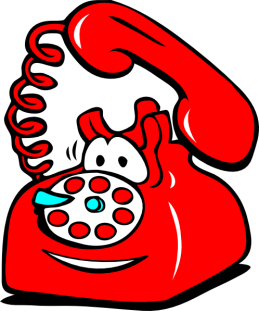 Адреса и контактные телефоны библиотек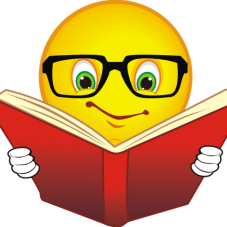 Летние читальные залыоткрывают в тёплые погожие летние дни муниципальные библиотеки Архангельска!Если ты хочешь узнать о книжных новинках, почитать самые интересные журналы, принять участие в различных мастер – классах, викторинах, «громких чтениях», играх и конкурсах, тогда тебе к нам!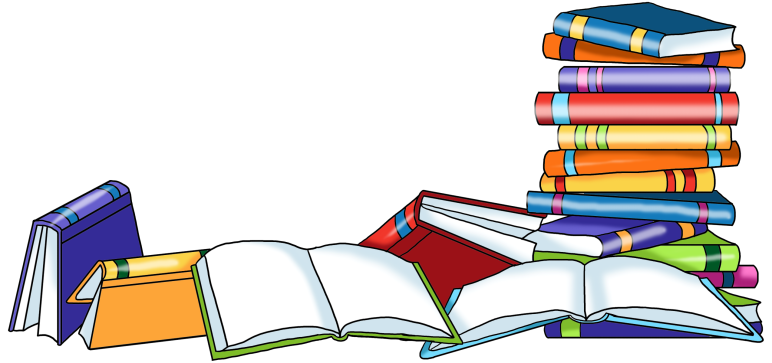 Адреса и контактные телефоны муниципальных учреждений культуры 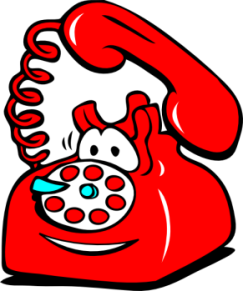 муниципального образования «Город Архангельск»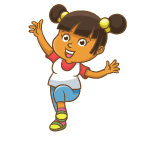 Июль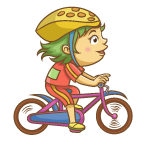 Август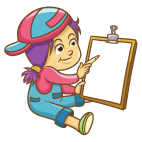 Клубные формированиямуниципальных учреждений культуры приглашают юных горожан, оставшихся на летних каникулах в городе, на занятия вокалом, хореографией, декоративно – прикладным творчеством и другими направлениями творческой деятельности..Выбери себе занятия по душе, открой в себе новые таланты.Приходите, занимайтесь, учитесь!Запись в клубные формирования осуществляется в течение лета. Ты можешь посещать занятия нескольких клубных формирований как всё лето, так и в отдельные дни. О наличии мест и об условиях занятий можно узнать по телефонам, указанным в начале сборника!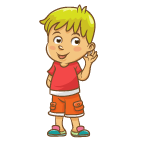 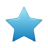 - таким символом отмечены мероприятия, на которые обязательно стоит обратить внимание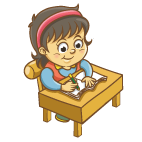 Библиотека №7 посёлка Маймаксанского лесного порта (ул. Юнг ВМФ, 13) тел.: 67-01-35АвгустАрхангельский городской культурный центр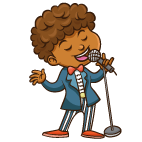 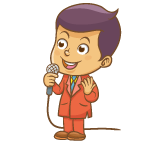 Культурный центр «Северный»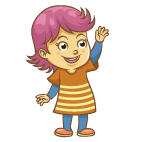 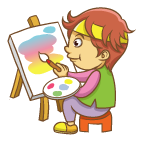 Культурный центр «Соломбала-Арт» 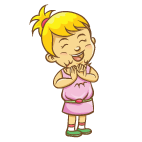 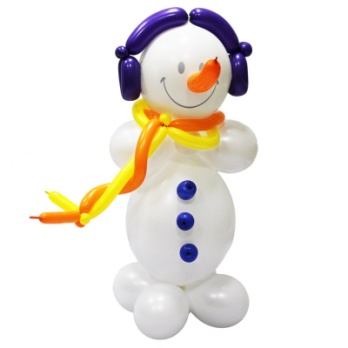 Ломоносовский Дворец культуры   Культурный центр «Маймакса»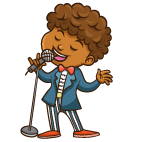 Культурный центр «Цигломень»Культурный центр «Бакарица»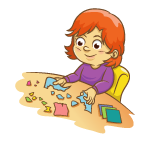 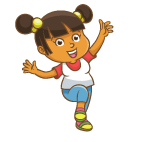 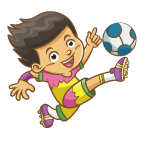 Культурный центр «Бакарица»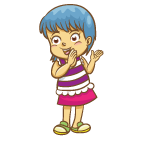 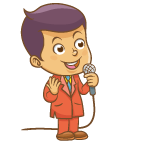 Филиал «Турдеевский»Молодёжный культурный центр «Луч»Молодёжный культурный центр «Луч»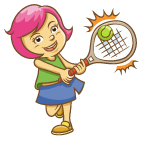 Филиал № 2Молодёжный культурный центр «Луч»Филиал № 3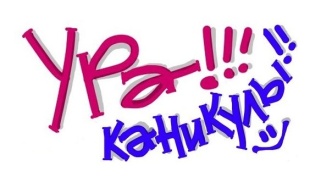 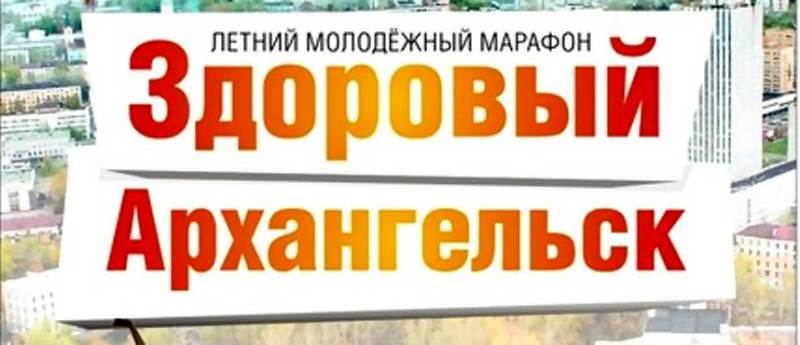 ИюньИюльАвгустНазваниеАдресТелефонЦентральная городская библиотека имени М.В.Ломоносовапр. Троицкий, 64 тел.: 28-57- 05, 28- 57- 03Городская детская библиотека № 1 имени Е.С.Коковинанаб. Северной Двины, 135 тел.: 24-78-25, 24-78 – 04Октябрьская библиотека № 2наб. Северной Двины, 135 тел.:20-67-65Детская библиотека № 3ул. Воскресенская, 85 тел.: 65-87-01Привокзальная библиотека № 4ул. Тимме, 16а тел.: 64-06-26Соломбальская библиотека № 5ул. Беломорской флотилии, 8тел.: 22 -34-96, 22 -50 – 45Маймаксанская библиотека № 6ул. Победы, 46 тел.: 29-69-27Библиотека № 7 посёлка Маймаксанского лесного портаул. Юнг ВМФ, 13 тел.: 67-05-35Привокзальная детская библиотека № 8ул.23-й Гвардейской дивизии, 5 тел.: 20-29- 08Детская библиотека № 9 территориального округа Майская горкаул. Первомайская, 4 тел.: 68-28- 15Библиотека № 10 территориального округа Варавино – Факторияпр. Ленинградский, 269/1 тел.: 62- 09-14Варавинская детская библиотека № 11ул. Никитова, 1 тел.: 62- 89- 66Исакогорская библиотека № 12ул. Зеньковича, 29тел.: 45-09-55Исакогорская детская библиотека № 13ул.Рейдовая, 7 тел.: 45-09-65Исакогорская библиотека № 14ул.Штурманская, 3тел.: 45-57-65Исакогорская детская библиотека № 15ул. Магистральная, 45 тел.: 62- 64-69Цигломенская библиотека № 16ул. Севстрой, 2тел.: 47-89-78Библиотека № 17 территориального округа Майская горкаул. Холмогорская, 16тел.: 62-78-29, 62-07-75Библиотека № 18 Северного территориального округаул. Кировская, 27тел.: 23-41-45График работылетних читальных заловАдреса летних читальных заловс 28 июня по 28 июля,каждый вторник и четвергс 11.00 до 15.00Летний читальный залЦентральной городской библиотекиимени М.В. Ломоносова на пр. Чумбарова - Лучинского с 6 июня по 26 августа,понедельник-пятницас 11.00 до 16.00;«У Коковинки»Городской детской библиотеки №1 имени Е.С. Коковина,наб. Северной Двины, 135.с 5 июля по 25 августа,каждый вторник и четвергс 12.00 до 15.00«Читай – дворик в Соломбале»Соломбальской библиотеки №5 имени Б.В. Шергина,ул. Беломорской флотилии,8с 02 июня по 25 августа, каждый вторник и четверг с 12.00 до 15.00«Летняя терраса»Маймаксанской библиотеки №6, ул. Победы, 46с 06 июня по 26 августа, понедельник-пятница с 14.00 до 16.00«Летний читальный дворик»Библиотеки №7 посёлка Маймаксанского лесного порта, ул. Юнг ВМФ, 13с 8 июня по 26 августа, каждую среду и пятницу с 11.00 до 13.00«Читающий дворик»Привокзальной детской библиотеки №8, на детской площадке у дома 4 по ул. Тиммес 08 июня по 28 августа, вторник-воскресенье с 12.30 до 15.00«Летний читальный зал»Библиотеки №10 округа Варавино-Фактория, пр. Ленинградский, 269, корп. 1с 06 июля по 26 августа, каждую среду и пятницу с 11.00 до 14.00«Журнальный калейдоскоп»Летний читальный зал Варавинской детской библиотеки №11, ул. Никитова, 1с 06 июня по 26 августа, каждый понедельник, среду, пятницу с 15.00 до 17.00«Летний читальный зал»Исакогорской библиотеки №14 ул. Штурманская, 3с июля по 18 августа, каждый вторник и четверг с 12.00 до 15.00«Летний читальный зал»Цигломенской библиотеки №16, ул. Севстрой,2с 10 июня по 26 августа, каждую пятницус 12.30 до 14.30«Летние острова чтения»Библиотеки №17 округа Майская горка, пр. Ленинградский, 167с 7 июня по 26 августа, вторник-пятницас 12.00 до 14.00«Читай-парк»Библиотеки №18, ул. Кировская, д. 27Архангельский городской культурный центрпр. Приорова, д.2,тел.: 20-39-19www.aqkc29.ruЦентр традиционной северной культуры«Архангелогородская сказка»пр. Чумбарова-Лучинского, д.15,тел.65-20-01, 8964 298-80-20 vk.com/arhskazka2014Молодёжный культурный центр «Луч»ул. Первомайская, д.3,тел.: 68-30-09,сайт vk.com/lucharhфилиал № 2о. Краснофлотский, ул.Дружбы, д.39,тел. 61-81-15,  vk.com/luch_2филиал № 3 «Космос»пр.Ленинградский, д.165, кор.2,тел. 61-83-10Культурный центр «Маймакса»ул. Лесотехническая, д.1, кор.1, тел. 29 69 24;http://kcmymaksa.ru/филиал № 1ул.Родионова, д.14,тел. 89009196853филиал № 2ул.Емецкая, д.19, кор.2,тел. 89115630932Культурный центр «Северныйул. Кировская, д.27,тел. 23-47-22 сайт http://kcsever.ru/Культурный центр «Бакарица»ул. Нахимова, д.15, тел. 45-06-15,http://bakariza.wix.com/29ru, http://vk.com/bakariza29Филиал «Турдеевский» ул. Центральная, д.28,  тел.  8-911-596-32-87https://vk.com/turdeevoФилиал «Исакогорский»ул. Клепача, д.9, тел. 62-03-06 сайт http://vk.com/isakogorka29Ломоносовский Дворец культурыул. Никитова, д.1; тел. 61-00-92; 62-07-58сайт www.lomonosovdk.ruКультурный центр «Соломбала-Арт»пр. Никольский, д. 29, тел: 22-54-33 сайт vk.com/solombala_art,http.//solombala-art.ru/Культурный центр «Бакарица»ул. Нахимова, д.15, тел. 45-06-15,http://bakariza.wix.com/29ru, http://vk.com/bakariza29Филиал «Турдеевский» ул. Центральная, д.28,  тел.  8-911-596-32-87https://vk.com/turdeevoФилиал «Исакогорский»ул. Клепача, д.9, тел. 62-03-06 сайт http://vk.com/isakogorka29Культурный центр «Цигломень»ул. Севстрой, д.2, тел.  47-61-48, сайт www.kcc.org.ru, vk.com/kcciglomenВремя проведенияМероприятие, место проведенияМероприятие, место проведенияМероприятие, место проведенияМероприятие, место проведенияСтоимостьбилетапо вторникампо вторникампо вторникампо вторникампо вторникампо вторникампо вторникампо вторникампо вторникам11.00 -театрализованный мастер-класс для самых маленьких «Каляки-Маляки», культурный центр «Северный»театрализованный мастер-класс для самых маленьких «Каляки-Маляки», культурный центр «Северный»театрализованный мастер-класс для самых маленьких «Каляки-Маляки», культурный центр «Северный»театрализованный мастер-класс для самых маленьких «Каляки-Маляки», культурный центр «Северный»(3+ )(3+ )(3+ )100 рублей12.00 -мастер-классы «Творческая лаборатория для маленьких волшебников», культурный центр «Северный»мастер-классы «Творческая лаборатория для маленьких волшебников», культурный центр «Северный»мастер-классы «Творческая лаборатория для маленьких волшебников», культурный центр «Северный»мастер-классы «Творческая лаборатория для маленьких волшебников», культурный центр «Северный»(3+ )(3+ )(3+ )30 рублей12.00 -коллективные игры на свежем воздухе «Назад в будущее», филиал № 3 «Космос»  молодёжного культурного центра «Луч»коллективные игры на свежем воздухе «Назад в будущее», филиал № 3 «Космос»  молодёжного культурного центра «Луч»коллективные игры на свежем воздухе «Назад в будущее», филиал № 3 «Космос»  молодёжного культурного центра «Луч»коллективные игры на свежем воздухе «Назад в будущее», филиал № 3 «Космос»  молодёжного культурного центра «Луч»(7+)(7+)(7+)12.00 -уличная игровая программа «Летний микс», филиал № 2  молодёжного культурного центра «Луч»уличная игровая программа «Летний микс», филиал № 2  молодёжного культурного центра «Луч»уличная игровая программа «Летний микс», филиал № 2  молодёжного культурного центра «Луч»уличная игровая программа «Летний микс», филиал № 2  молодёжного культурного центра «Луч»(5+)(5+)(5+)13.00 -мастер-классы по прикладным направлениям «Территория творчества»,  культурный центр «Цигломень»мастер-классы по прикладным направлениям «Территория творчества»,  культурный центр «Цигломень»мастер-классы по прикладным направлениям «Территория творчества»,  культурный центр «Цигломень»мастер-классы по прикладным направлениям «Территория творчества»,  культурный центр «Цигломень»(3+)(3+)(3+)15.00-17.00«Игротека: играем в настольные игры»,  филиал № 1 культурного центра «Маймакса» «Игротека: играем в настольные игры»,  филиал № 1 культурного центра «Маймакса» «Игротека: играем в настольные игры»,  филиал № 1 культурного центра «Маймакса» «Игротека: играем в настольные игры»,  филиал № 1 культурного центра «Маймакса» (6+)(6+)(6+)16.00 -конкурсные программы «Спортивно - оздоровительные вечера «СОВа», филиал № 2  культурного центра «Маймакса»конкурсные программы «Спортивно - оздоровительные вечера «СОВа», филиал № 2  культурного центра «Маймакса»конкурсные программы «Спортивно - оздоровительные вечера «СОВа», филиал № 2  культурного центра «Маймакса»конкурсные программы «Спортивно - оздоровительные вечера «СОВа», филиал № 2  культурного центра «Маймакса»(12+)(12+)(12+)по средампо средампо средампо средампо средампо средампо средампо средампо средам12.00 -мастер-классы «Творческая лаборатория для маленьких волшебников»,  культурный центр «Северный»мастер-классы «Творческая лаборатория для маленьких волшебников»,  культурный центр «Северный»мастер-классы «Творческая лаборатория для маленьких волшебников»,  культурный центр «Северный»мастер-классы «Творческая лаборатория для маленьких волшебников»,  культурный центр «Северный»(3+ )(3+ )(3+ )30 рублей13.00 -летние забавы «Час игры», культурный центр «Северный»летние забавы «Час игры», культурный центр «Северный»летние забавы «Час игры», культурный центр «Северный»летние забавы «Час игры», культурный центр «Северный»(3+)(3+)(3+)14.00-15.30площадка аттракционов «Тутти-фрутти»,  филиал № 3 «Космос» молодёжного культурного центра  «Луч» площадка аттракционов «Тутти-фрутти»,  филиал № 3 «Космос» молодёжного культурного центра  «Луч» площадка аттракционов «Тутти-фрутти»,  филиал № 3 «Космос» молодёжного культурного центра  «Луч» площадка аттракционов «Тутти-фрутти»,  филиал № 3 «Космос» молодёжного культурного центра  «Луч» (6+)(6+)(6+)100 рублей(Акция «Вдвоём по одному билету»)15.00-17.00«Игротека: играем в настольные игры»,  филиал № 1 культурного центра «Маймакса»«Игротека: играем в настольные игры»,  филиал № 1 культурного центра «Маймакса»«Игротека: играем в настольные игры»,  филиал № 1 культурного центра «Маймакса»«Игротека: играем в настольные игры»,  филиал № 1 культурного центра «Маймакса»(6+)(6+)(6+)16.00-16.45подвижные игры «Игры наших предков», филиал № 1 культурного центра «Маймакса»Участники программ научатся играм, в которые играли еще их бабушки и дедушки, играм, которые имеют многовековую историю, которые передавались из поколения в поколение, вбирая в себя лучшие народные традиции Проведите каникулы интересно и с пользойподвижные игры «Игры наших предков», филиал № 1 культурного центра «Маймакса»Участники программ научатся играм, в которые играли еще их бабушки и дедушки, играм, которые имеют многовековую историю, которые передавались из поколения в поколение, вбирая в себя лучшие народные традиции Проведите каникулы интересно и с пользойподвижные игры «Игры наших предков», филиал № 1 культурного центра «Маймакса»Участники программ научатся играм, в которые играли еще их бабушки и дедушки, играм, которые имеют многовековую историю, которые передавались из поколения в поколение, вбирая в себя лучшие народные традиции Проведите каникулы интересно и с пользойподвижные игры «Игры наших предков», филиал № 1 культурного центра «Маймакса»Участники программ научатся играм, в которые играли еще их бабушки и дедушки, играм, которые имеют многовековую историю, которые передавались из поколения в поколение, вбирая в себя лучшие народные традиции Проведите каникулы интересно и с пользой(6+)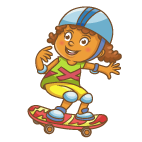 (6+)(6+)16.00-16.45подвижные игры «Игры нашего двора» от культурного центра  «Маймакса», детская площадка по адресу: улица Победы, 35Лето, хорошая погода и такие долгожданные каникулы! Проведем их играючи?Встречаемся , чтобы поиграть в наши самые любимые дворовые игры: «Вышибалы», «Светофор», «Резиночка», «Тише едешь, дальше будешь» и прочие - прочие! Приходи сам и приводи друзей!подвижные игры «Игры нашего двора» от культурного центра  «Маймакса», детская площадка по адресу: улица Победы, 35Лето, хорошая погода и такие долгожданные каникулы! Проведем их играючи?Встречаемся , чтобы поиграть в наши самые любимые дворовые игры: «Вышибалы», «Светофор», «Резиночка», «Тише едешь, дальше будешь» и прочие - прочие! Приходи сам и приводи друзей!подвижные игры «Игры нашего двора» от культурного центра  «Маймакса», детская площадка по адресу: улица Победы, 35Лето, хорошая погода и такие долгожданные каникулы! Проведем их играючи?Встречаемся , чтобы поиграть в наши самые любимые дворовые игры: «Вышибалы», «Светофор», «Резиночка», «Тише едешь, дальше будешь» и прочие - прочие! Приходи сам и приводи друзей!подвижные игры «Игры нашего двора» от культурного центра  «Маймакса», детская площадка по адресу: улица Победы, 35Лето, хорошая погода и такие долгожданные каникулы! Проведем их играючи?Встречаемся , чтобы поиграть в наши самые любимые дворовые игры: «Вышибалы», «Светофор», «Резиночка», «Тише едешь, дальше будешь» и прочие - прочие! Приходи сам и приводи друзей!(6+)(6+)(6+)18.00 -спортивные игры «Праздник спорта», культурный центр «Цигломень»спортивные игры «Праздник спорта», культурный центр «Цигломень»спортивные игры «Праздник спорта», культурный центр «Цигломень»спортивные игры «Праздник спорта», культурный центр «Цигломень»(3+)(3+)(3+)по четвергампо четвергампо четвергампо четвергампо четвергампо четвергампо четвергампо четвергампо четвергам11.00 -театрализованный мастер-класс для самых маленьких «Каляки-Маляки»,культурный центр «Северный»театрализованный мастер-класс для самых маленьких «Каляки-Маляки»,культурный центр «Северный»театрализованный мастер-класс для самых маленьких «Каляки-Маляки»,культурный центр «Северный»театрализованный мастер-класс для самых маленьких «Каляки-Маляки»,культурный центр «Северный»(3+)(3+)(3+)100 рублей12.00, 14.00интерактивная экскурсия «Первый сказ о граде Архангельском», Центр традиционной северной культуры  «Архангелогородская сказка»интерактивная экскурсия «Первый сказ о граде Архангельском», Центр традиционной северной культуры  «Архангелогородская сказка»интерактивная экскурсия «Первый сказ о граде Архангельском», Центр традиционной северной культуры  «Архангелогородская сказка»интерактивная экскурсия «Первый сказ о граде Архангельском», Центр традиционной северной культуры  «Архангелогородская сказка»(10+)(10+)(10+)100 рублей (детский билет)12.00 -мастер-классы «Творческая лаборатория для маленьких волшебников»,культурный центр «Северный»мастер-классы «Творческая лаборатория для маленьких волшебников»,культурный центр «Северный»мастер-классы «Творческая лаборатория для маленьких волшебников»,культурный центр «Северный»мастер-классы «Творческая лаборатория для маленьких волшебников»,культурный центр «Северный»(3+ )(3+ )(3+ )30 рублей12.00 -уличная игровая программа «Летний микс»,  филиал № 2 молодёжного культурного центра «Луч»уличная игровая программа «Летний микс»,  филиал № 2 молодёжного культурного центра «Луч»уличная игровая программа «Летний микс»,  филиал № 2 молодёжного культурного центра «Луч»уличная игровая программа «Летний микс»,  филиал № 2 молодёжного культурного центра «Луч»(5+)(5+)(5+)12.00-13.00мастер-класс «В гостях у Самоделкина», филиал №3 «Космос» молодёжного культурного центра «Луч»мастер-класс «В гостях у Самоделкина», филиал №3 «Космос» молодёжного культурного центра «Луч»мастер-класс «В гостях у Самоделкина», филиал №3 «Космос» молодёжного культурного центра «Луч»мастер-класс «В гостях у Самоделкина», филиал №3 «Космос» молодёжного культурного центра «Луч»(6+)(6+)(6+)100 рублей(Акция «Вдвоём по одному билету»)13.00 -летние забавы «Час игры», культурный центр «Северный»летние забавы «Час игры», культурный центр «Северный»летние забавы «Час игры», культурный центр «Северный»летние забавы «Час игры», культурный центр «Северный»(3+)(3+)(3+)13.00 -квест «Клуб путешественников», культурный центр «Цигломень»Каждая программа откроет для тебя новый факт из истории Цигломени. Используя карту,  участники должны будут совершить «путешествие» по Цигломени, найти ответ и выполнить задание. Победителем станет тот, кто быстрее других правильно выполнит все  заданияквест «Клуб путешественников», культурный центр «Цигломень»Каждая программа откроет для тебя новый факт из истории Цигломени. Используя карту,  участники должны будут совершить «путешествие» по Цигломени, найти ответ и выполнить задание. Победителем станет тот, кто быстрее других правильно выполнит все  заданияквест «Клуб путешественников», культурный центр «Цигломень»Каждая программа откроет для тебя новый факт из истории Цигломени. Используя карту,  участники должны будут совершить «путешествие» по Цигломени, найти ответ и выполнить задание. Победителем станет тот, кто быстрее других правильно выполнит все  заданияквест «Клуб путешественников», культурный центр «Цигломень»Каждая программа откроет для тебя новый факт из истории Цигломени. Используя карту,  участники должны будут совершить «путешествие» по Цигломени, найти ответ и выполнить задание. Победителем станет тот, кто быстрее других правильно выполнит все  задания(3+)(3+)(3+)14.00 -творческая мастерская «Фантазия», молодёжный культурный центр «Луч»творческая мастерская «Фантазия», молодёжный культурный центр «Луч»творческая мастерская «Фантазия», молодёжный культурный центр «Луч»творческая мастерская «Фантазия», молодёжный культурный центр «Луч»(6+)(6+)(6+)100 рублей(Акция «Вдвоём по одному билету»)15.00 -творческая мастерская «Креатив»,  филиал № 2 молодёжный культурный центр «Луч»творческая мастерская «Креатив»,  филиал № 2 молодёжный культурный центр «Луч»творческая мастерская «Креатив»,  филиал № 2 молодёжный культурный центр «Луч»творческая мастерская «Креатив»,  филиал № 2 молодёжный культурный центр «Луч»(7+)(7+)(7+)100 рублей(Акция «Вдвоём по одному билету»)15.00-17.00«Игротека: играем в настольные игры», филиал № 1 культурного центра «Маймакса» «Игротека: играем в настольные игры», филиал № 1 культурного центра «Маймакса» «Игротека: играем в настольные игры», филиал № 1 культурного центра «Маймакса» «Игротека: играем в настольные игры», филиал № 1 культурного центра «Маймакса» (6+)(6+)(6+)16.00-17.30игротека «Веселый час», культурный центр «Маймакса»игротека «Веселый час», культурный центр «Маймакса»игротека «Веселый час», культурный центр «Маймакса»игротека «Веселый час», культурный центр «Маймакса»(6+)(6+)(6+)по пятницампо пятницампо пятницампо пятницампо пятницампо пятницампо пятницампо пятницампо пятницам12.00 -мастер-классы «Творческая лаборатория для маленьких волшебников», культурный центр «Северный»мастер-классы «Творческая лаборатория для маленьких волшебников», культурный центр «Северный»мастер-классы «Творческая лаборатория для маленьких волшебников», культурный центр «Северный»мастер-классы «Творческая лаборатория для маленьких волшебников», культурный центр «Северный»(3+)(3+)(3+)30 рублей12.00 -коллективные игры на свежем воздухе «Назад в будущее»,  филиал № 3 «Космос» молодёжного культурного центра «Луч» коллективные игры на свежем воздухе «Назад в будущее»,  филиал № 3 «Космос» молодёжного культурного центра «Луч» коллективные игры на свежем воздухе «Назад в будущее»,  филиал № 3 «Космос» молодёжного культурного центра «Луч» коллективные игры на свежем воздухе «Назад в будущее»,  филиал № 3 «Космос» молодёжного культурного центра «Луч» (7+)(7+)(7+)13.00 -летние забавы «Час игры», культурный центр «Северный»летние забавы «Час игры», культурный центр «Северный»летние забавы «Час игры», культурный центр «Северный»летние забавы «Час игры», культурный центр «Северный»(3+)(3+)(3+)13.00 -творческие мастер-классы  «Парад талантов» (вокал, хореография, народные инструменты, театральное искусство), культурный центр «Цигломень»творческие мастер-классы  «Парад талантов» (вокал, хореография, народные инструменты, театральное искусство), культурный центр «Цигломень»творческие мастер-классы  «Парад талантов» (вокал, хореография, народные инструменты, театральное искусство), культурный центр «Цигломень»творческие мастер-классы  «Парад талантов» (вокал, хореография, народные инструменты, театральное искусство), культурный центр «Цигломень»(3+)(3+)(3+)15.00-17.00«Игротека: играем в настольные игры», филиал № 1 культурного центра «Маймакса»«Игротека: играем в настольные игры», филиал № 1 культурного центра «Маймакса»«Игротека: играем в настольные игры», филиал № 1 культурного центра «Маймакса»«Игротека: играем в настольные игры», филиал № 1 культурного центра «Маймакса»(6+)(6+)(6+)18.00-20.00«СOOLьтурный вечер», культурный центр «Маймакса»Летний вечер в кругу друзей с общими интересами – что может быть лучше?Приглашаем тебя отлично провести время. Чем будем заниматься? Тем, что ты любишь!Играть в настольные игры, танцевать, петь песни под гитару, смотреть культовые молодежные сериалы. Проведи летний вечер COOLьтурно!«СOOLьтурный вечер», культурный центр «Маймакса»Летний вечер в кругу друзей с общими интересами – что может быть лучше?Приглашаем тебя отлично провести время. Чем будем заниматься? Тем, что ты любишь!Играть в настольные игры, танцевать, петь песни под гитару, смотреть культовые молодежные сериалы. Проведи летний вечер COOLьтурно!«СOOLьтурный вечер», культурный центр «Маймакса»Летний вечер в кругу друзей с общими интересами – что может быть лучше?Приглашаем тебя отлично провести время. Чем будем заниматься? Тем, что ты любишь!Играть в настольные игры, танцевать, петь песни под гитару, смотреть культовые молодежные сериалы. Проведи летний вечер COOLьтурно!«СOOLьтурный вечер», культурный центр «Маймакса»Летний вечер в кругу друзей с общими интересами – что может быть лучше?Приглашаем тебя отлично провести время. Чем будем заниматься? Тем, что ты любишь!Играть в настольные игры, танцевать, петь песни под гитару, смотреть культовые молодежные сериалы. Проведи летний вечер COOLьтурно!(12+)(12+)(12+)по субботампо субботампо субботампо субботампо субботампо субботампо субботампо субботампо субботам18.00 -спортивные игры «Праздник спорта», культурный центр «Цигломень»спортивные игры «Праздник спорта», культурный центр «Цигломень»спортивные игры «Праздник спорта», культурный центр «Цигломень»спортивные игры «Праздник спорта», культурный центр «Цигломень»(3+)(3+)(3+)12.00 -уличная игровая программа для детей «Весёлые старты», молодёжный культурный центр «Луч»уличная игровая программа для детей «Весёлые старты», молодёжный культурный центр «Луч»уличная игровая программа для детей «Весёлые старты», молодёжный культурный центр «Луч»уличная игровая программа для детей «Весёлые старты», молодёжный культурный центр «Луч»(5+)(5+)(5+)13.00 -семейная программа «Советы на лето», культурный центр «Цигломень»семейная программа «Советы на лето», культурный центр «Цигломень»семейная программа «Советы на лето», культурный центр «Цигломень»семейная программа «Советы на лето», культурный центр «Цигломень»(3+)(3+)(3+)11.00-17.00игротека «Остров развлечений». Культурный центр «Цигломень»игротека «Остров развлечений». Культурный центр «Цигломень»игротека «Остров развлечений». Культурный центр «Цигломень»игротека «Остров развлечений». Культурный центр «Цигломень»(3+)(3+)(3+)15.00-17.00«Игротека: играем в настольные игры», филиал № 1 культурного центра «Маймакса»«Игротека: играем в настольные игры», филиал № 1 культурного центра «Маймакса»«Игротека: играем в настольные игры», филиал № 1 культурного центра «Маймакса»«Игротека: играем в настольные игры», филиал № 1 культурного центра «Маймакса»(6+)(6+)(6+)16.00 -конкурсные программы «Спортивно - оздоровительные вечера «СОВа»,филиал № 2 культурного центра «Маймакса»конкурсные программы «Спортивно - оздоровительные вечера «СОВа»,филиал № 2 культурного центра «Маймакса»конкурсные программы «Спортивно - оздоровительные вечера «СОВа»,филиал № 2 культурного центра «Маймакса»конкурсные программы «Спортивно - оздоровительные вечера «СОВа»,филиал № 2 культурного центра «Маймакса»(12+)(12+)(12+)по воскресеньямпо воскресеньямпо воскресеньямпо воскресеньямпо воскресеньямпо воскресеньямпо воскресеньямпо воскресеньямпо воскресеньям12.00, 14.00«Экскурсионный день в «Архангелогородской сказке», Центр традиционной северной культуры «Архангелогородская сказка»«Экскурсионный день в «Архангелогородской сказке», Центр традиционной северной культуры «Архангелогородская сказка»«Экскурсионный день в «Архангелогородской сказке», Центр традиционной северной культуры «Архангелогородская сказка»«Экскурсионный день в «Архангелогородской сказке», Центр традиционной северной культуры «Архангелогородская сказка»(10+)(3+)(10+)(3+)(10+)(3+)100 рублей (детский билет)12.00 -«День семейного отдыха», культурный центр «Северный»«День семейного отдыха», культурный центр «Северный»«День семейного отдыха», культурный центр «Северный»«День семейного отдыха», культурный центр «Северный»12.00 -уличная игровая программа для детей «Весёлые старты», молодёжный культурный центр «Луч»уличная игровая программа для детей «Весёлые старты», молодёжный культурный центр «Луч»уличная игровая программа для детей «Весёлые старты», молодёжный культурный центр «Луч»уличная игровая программа для детей «Весёлые старты», молодёжный культурный центр «Луч»(5+)(5+)(5+)12.00 -уличная игровая программа «Летний микс», филиал № 2 молодёжного культурного центра «Луч»уличная игровая программа «Летний микс», филиал № 2 молодёжного культурного центра «Луч»уличная игровая программа «Летний микс», филиал № 2 молодёжного культурного центра «Луч»уличная игровая программа «Летний микс», филиал № 2 молодёжного культурного центра «Луч»(5+)(5+)(5+)12.00-13.00детская развлекательная программа «Путешествие в страну Мультландию»,филиал № 3 «Космос» молодёжного культурного центра «Луч»детская развлекательная программа «Путешествие в страну Мультландию»,филиал № 3 «Космос» молодёжного культурного центра «Луч»детская развлекательная программа «Путешествие в страну Мультландию»,филиал № 3 «Космос» молодёжного культурного центра «Луч»детская развлекательная программа «Путешествие в страну Мультландию»,филиал № 3 «Космос» молодёжного культурного центра «Луч»(6+)(6+)(6+)100 рублей(Акция «Вдвоём по одному билету»)второе и четвёртое воскресенье месяцамероприятия проекта «Поморские робинзоны» (велопоходы и походы, спортивные состязания, рыбалки), филиал № 2 культурного центра «Маймакса»мероприятия проекта «Поморские робинзоны» (велопоходы и походы, спортивные состязания, рыбалки), филиал № 2 культурного центра «Маймакса»мероприятия проекта «Поморские робинзоны» (велопоходы и походы, спортивные состязания, рыбалки), филиал № 2 культурного центра «Маймакса»мероприятия проекта «Поморские робинзоны» (велопоходы и походы, спортивные состязания, рыбалки), филиал № 2 культурного центра «Маймакса»(6+)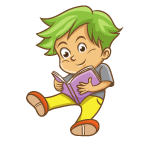 (6+)(6+)16 июля16 июля16 июля16 июля16 июля16 июля16 июля16 июля16 июля11.00 -развлекательно-игровая программа «Тайны морских глубин», Архангельский городской культурный центрразвлекательно-игровая программа «Тайны морских глубин», Архангельский городской культурный центрразвлекательно-игровая программа «Тайны морских глубин», Архангельский городской культурный центр(3+)(3+)(3+)17.00-20.00интерактивная площадка «Солнечное настроение» в рамках проекта «Летний вечер в парке», культурный центр «Соломбала-Арт» интерактивная площадка «Солнечное настроение» в рамках проекта «Летний вечер в парке», культурный центр «Соломбала-Арт» интерактивная площадка «Солнечное настроение» в рамках проекта «Летний вечер в парке», культурный центр «Соломбала-Арт» (6+)(6+)(6+)17.00-20.00творческий марафон «Летний вечер в парке», культурный центр «Соломбала-Арт»творческий марафон «Летний вечер в парке», культурный центр «Соломбала-Арт»творческий марафон «Летний вечер в парке», культурный центр «Соломбала-Арт»(12+)(12+)(12+)17 июля17 июля17 июля17 июля17 июля17 июля17 июля17 июля17 июля12.00 -День семейного отдыха «Зебра на каникулах»,  культурный центр «Северный»День семейного отдыха «Зебра на каникулах»,  культурный центр «Северный»(3+ )(3+ )(3+ )(3+ )12.00-14.00цирковое представление, парк аттракционов «Потешный двор»цирковое представление, парк аттракционов «Потешный двор»(3+)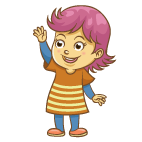 (3+)(3+)(3+)14.00 -народное гуляние с программой «Легенды Белого моря» культурного центра «Маймакса» на площадке у МБОУ СШ № 60 (ул. Мудьюгская, 25)народное гуляние с программой «Легенды Белого моря» культурного центра «Маймакса» на площадке у МБОУ СШ № 60 (ул. Мудьюгская, 25)(6+)(6+)(6+)(6+)18 июля18 июля18 июля18 июля18 июля18 июля18 июля18 июля18 июля11.00-13.00встреча в творческом центре «Буква Ё»: развитие навыков общения, грамотной письменной и устной речи, знакомство с жанрами журналистики, Ломоносовский Дворец культурывстреча в творческом центре «Буква Ё»: развитие навыков общения, грамотной письменной и устной речи, знакомство с жанрами журналистики, Ломоносовский Дворец культурывстреча в творческом центре «Буква Ё»: развитие навыков общения, грамотной письменной и устной речи, знакомство с жанрами журналистики, Ломоносовский Дворец культуры(6+)(6+)(6+)12.00-игровая программа «Путешествие в Сказкоград»,  культурный центр «Бакарица»игровая программа «Путешествие в Сказкоград»,  культурный центр «Бакарица»игровая программа «Путешествие в Сказкоград»,  культурный центр «Бакарица»(7+)(7+)(7+)19 июля19 июля19 июля19 июля19 июля19 июля19 июля19 июля19 июля11.00 -читаем и играем с любимыми героями «Мультяшные герои в книгах и журналах»,  Варавинская детская библиотека №11читаем и играем с любимыми героями «Мультяшные герои в книгах и журналах»,  Варавинская детская библиотека №11читаем и играем с любимыми героями «Мультяшные герои в книгах и журналах»,  Варавинская детская библиотека №11(6+)(6+)(6+)11.00 -развлекательно - игровая программа «Путешествие к  царю Берендею»,  Архангельский городской культурный центрразвлекательно - игровая программа «Путешествие к  царю Берендею»,  Архангельский городской культурный центрразвлекательно - игровая программа «Путешествие к  царю Берендею»,  Архангельский городской культурный центр(3+)(3+)(3+)11.00-12.30квест-игра «Бороться и искать, найти и не сдаваться» в поисках морской карты по станциям: И.Д. Папанина (арктический исследователь), В.И. Воронина (полярный исследователь),  В.А. Русанова  (арктический исследователь), Ломоносовский Дворец культуры (старт) квест-игра «Бороться и искать, найти и не сдаваться» в поисках морской карты по станциям: И.Д. Папанина (арктический исследователь), В.И. Воронина (полярный исследователь),  В.А. Русанова  (арктический исследователь), Ломоносовский Дворец культуры (старт) квест-игра «Бороться и искать, найти и не сдаваться» в поисках морской карты по станциям: И.Д. Папанина (арктический исследователь), В.И. Воронина (полярный исследователь),  В.А. Русанова  (арктический исследователь), Ломоносовский Дворец культуры (старт) (6+)(6+)(6+)17.00-19.00интерактивно-познавательная программа «Уроки вежливости», культурный центр «Соломбала-Арт»интерактивно-познавательная программа «Уроки вежливости», культурный центр «Соломбала-Арт»интерактивно-познавательная программа «Уроки вежливости», культурный центр «Соломбала-Арт»(6+)(6+)(6+)20 июля20 июля20 июля20 июля20 июля20 июля20 июля20 июля20 июля11.00-13.00встреча в творческом центре «Буква Ё»: развитие навыков общения, грамотной письменной и устной речи, знакомство с жанрами журналистики, Ломоносовский Дворец культурывстреча в творческом центре «Буква Ё»: развитие навыков общения, грамотной письменной и устной речи, знакомство с жанрами журналистики, Ломоносовский Дворец культурывстреча в творческом центре «Буква Ё»: развитие навыков общения, грамотной письменной и устной речи, знакомство с жанрами журналистики, Ломоносовский Дворец культуры(6+)(6+)(6+)12.00 -познавательно-игровая программа «Паровозик из Мультяшкино», Городская детская библиотека №1 имени Е.С. Коковинапознавательно-игровая программа «Паровозик из Мультяшкино», Городская детская библиотека №1 имени Е.С. Коковинапознавательно-игровая программа «Паровозик из Мультяшкино», Городская детская библиотека №1 имени Е.С. Коковина(6+)(6+)(6+)12.00-чемпионат по футболу, культурный центр «Бакарица»чемпионат по футболу, культурный центр «Бакарица»чемпионат по футболу, культурный центр «Бакарица»(7+)(7+)(7+)21 июля21 июля21 июля21 июля21 июля21 июля21 июля21 июля21 июля11.00 -развлекательная спортивная программа «Веселая олимпиада», Архангельский городской культурный центр(3+)(3+)(3+)(3+)11.00-12.30квест-игра «Бороться и искать, найти и не сдаваться» в поисках морской карты по станциям: И.Д. Папанина (арктический исследователь), В.И. Воронина (полярный исследователь),  В.А. Русанова  (арктический исследователь), Ломоносовский Дворец культуры (старт)(6+)(6+)(6+)(6+)17.00-19.00интерактивно-познавательная программа «Я знаю. Я умею. Я могу», культурный центр «Соломбала-Арт»(6+)(6+)(6+)(6+)22 июля22 июля22 июля22 июля22 июля22 июля22 июля22 июля22 июля11.00-13.00«Игротека: играем в настольные и подвижные игры», Ломоносовский Дворец культуры(6+)(6+)(6+)(6+)11.00-мастер-класс «Волшебный песок»,  культурный центр «Бакарица»(7+)(7+)(7+)(7+)23 июля23 июля23 июля23 июля23 июля23 июля23 июля23 июля23 июля11.00 -игровая программа «На шарике воздушном…», Архангельский городской культурный центр(3+)(3+)(3+)(3+)15.00-17.00программа «Музыкальная караоке-битва», парк аттракционов «Потешный двор»(3+)(3+)(3+)(3+)17.00-20.00интерактивная площадка «Солнечное настроение» в рамках проекта «Летний вечер в парке», культурный центр «Соломбала-Арт»(6+)(6+)(6+)(6+)17.00-20.00творческий марафон «Летний вечер в парке», культурный центр «Соломбала-Арт»(12+)(12+)(12+)(12+)24 июля24 июля24 июля24 июля24 июля24 июля24 июля24 июля24 июля12.00 -дискотека для малышей и их родителей «Миньонтека», культурный центр «Северный»(3+ )(3+ )(3+ )(3+ )13.00 -уличный праздник «День деревни Цигломень»,  культурный центр «Цигломень»14.00 -программа «Легенды Белого моря» культурного центра «Маймакса», СОТ «Черемушки» (за поселком 26 лесозавода)(6+)(6+)(6+)(6+)25 июля25 июля25 июля25 июля25 июля25 июля25 июля25 июля25 июля11.00-13.00встреча в творческом центре «Буква Ё»: развитие навыков общения, грамотной письменной и устной речи, знакомство с жанрами журналистики, Ломоносовский Дворец культуры(6+)(6+)(6+)(6+)12.00-танцевально - игровая программа «Разноцветный хоровод», культурный центр «Бакарица»(7+)(7+)(7+)(7+)26 июля26 июля26 июля26 июля26 июля26 июля26 июля26 июля26 июля11.00 -читаем и играем с любимыми героями «Мультяшные герои в книгах и журналах», Варавинская детская библиотека №11(6+)(6+)(6+)(6+)11.00 -танцевально-игровая программа «Таинственное похищение Капельки», Архангельский городской культурный центр(3+)(3+)(3+)(3+)11.00-12.30квест-игра «Бороться и искать, найти и не сдаваться» в поисках морской карты по станциям: И.Д. Папанина (арктический исследователь), В.И. Воронина (полярный исследователь),  В.А. Русанова  (арктический исследователь), Ломоносовский Дворец культуры (старт)(6+)(6+)(6+)(6+)13.00 -мастер-класс «Веселые мукосольки», Соломбальская библиотека №5 имени Б.В. Шергина(6+)(6+)(6+)(6+)17.00-20.00интерактивно-познавательная программа «По морям, по волнам», культурный центр «Соломбала-Арт»(6+)(6+)(6+)(6+)27 июля27 июля27 июля27 июля27 июля27 июля27 июля27 июля27 июля11.00-13.00встреча в творческом центре «Буква Ё»: развитие навыков общения, грамотной письменной и устной речи, знакомство с жанрами журналистики, Ломоносовский Дворец культуры(6+)(6+)(6+)(6+)12.00-игровая программа «Мы с рождения - Россияне»,  культурный центр «Бакарица». (7+) (7+) (7+) (7+)28 июля28 июля28 июля28 июля28 июля28 июля28 июля28 июля28 июля11.00-15.00мастер-класс по кукле «Гостины у Нины», Центр традиционной северной культуры «Архангелогородская сказка»(6+)(6+)(6+)(6+)120 рублей (детский билет)120 рублей (детский билет)120 рублей (детский билет)11.00-12.30квест-игра «Бороться и искать, найти и не сдаваться» в поисках морской карты по станциям: И.Д. Папанина (арктический исследователь), В.И. Воронина (полярный исследователь),  В.А. Русанова  (арктический исследователь), Ломоносовский Дворец культуры (старт)(6+)(6+)(6+)(6+)17.00-20.00интерактивно-познавательная программа «Наш дом – планета Земля», культурный центр «Соломбала-Арт»(6+)(6+)(6+)(6+)29 июля29 июля29 июля29 июля29 июля29 июля29 июля29 июля29 июля11.00-.00«Игротека: играем в настольные и подвижные игры», Ломоносовский Дворец культуры»(6+)(6+)(6+)(6+)12.00 -кукольный спектакль «Как мишка Топтыжка секрет здоровья узнавал», Городская детская библиотека №1 имени Е.С. Коковина(6+)(6+)(6+)(6+)12.00-спортивный праздник «Кто быстрей?», культурный центр «Бакарица»(7+)(7+)(7+)(7+)30 июля30 июля30 июля30 июля30 июля30 июля30 июля30 июля30 июля11.00 -развлекательно-игровая программа «А у нас во дворе!», Архангельский городской культурный центр(3+)(3+)(3+)(3+)11.00-15.00мастер-класс по кукле «Гостины у Нины»,  Центр традиционной северной культуры «Архангелогородская сказка»(6+)(6+)(6+)(6+)120 рублей(детский билет)120 рублей(детский билет)120 рублей(детский билет)31 июля31 июля31 июля31 июля31 июля31 июля31 июля31 июля31 июля12.00 -игровая программа морской тематики «Бескозырка белая, в полоску воротник!», Исакогорская детская библиотека №13(6+)(6+)(6+)(6+)12.00 -День семейного отдыха «Свистать всех на БОРТ», культурный центр «Северный»(3+ )(3+ )(3+ )(3+ )13.00 -праздник, посвящённый Дню военно-морского флота, «Морской бой». Мастер-класс по изготовлению корабликов, «водяной бой», интерактивная  программа «Морской бой», культурный центр «Цигломень»на празднике каждый сможет своими руками сделать кораблик,  устроить настоящий бой водяными пистолетами и  поиграть во всеми любимую игру «Морской бой» на большом  игровом поле  и большими кораблями(3+)(3+)(3+)(3+)14.00 -праздник «Играют волны за кормой» от культурного центра «Маймакса», площадь у магазина «Кошелек» в поселке  порта Экономия (ул. Капитана Хромцова, 5)(6+)(6+)(6+)(6+)Время проведенияМероприятие, место проведенияСтоимость билетапо вторникампо вторникампо вторникампо вторникам11.00 -театрализованный мастер-класс для самых маленьких «Каляки-Маляки», культурный центр «Северный», кабинет №6(3+)100 рублей12.00 -мастер-классы «Творческая лаборатория для маленьких волшебников» (оригами, бумагопластика, объёмные открытки, аппликации, игрушки своими руками и др.), культурный центр «Северный»(3+)30 рублей12.00 -коллективные игры на свежем воздухе «Назад в будущее», филиал №3 «Космос» молодёжного культурного  центра «Луч»(7+)12.00 -уличная игровая программа «Летний микс»,  филиал №2 молодёжный культурный  центр «Луч» (5+)15.00 -«Игротека: играем в настольные игры»,  филиал №1 культурного центра «Маймакса»(6+)13.00 -мастер-классы по прикладным направлениям «Территория творчества», культурный центр «Цигломень»(3+)16.00 -спортивно-оздоровительные вечера «СОВа», филиал № 2 культурного центра «Маймакса»(12+)по средам12.00 -мастер-классы «Творческая лаборатория для маленьких волшебников» (оригами, бумагопластика, объёмные открытки, аппликации, игрушки своими руками и др.), культурный центр «Северный»(3+)30 рублей13.00 -летние забавы «Час игры» (игры на свежем воздухе), культурный центр «Северный»(3+)14.00(кроме 31 августа)площадка аттракционов «Тутти-фрутти», филиал №3 «Космос» молодёжного культурного  центра «Луч»(6+)100 рублей(Акция «Вдвоём по одному билету») 15.00 -«Игротека: играем в настольные игры»,  филиал №1 культурного центра «Маймакса»(6+)16.00 -игровая программа «Игры нашего двора» от культурного центра «Маймакса», детская площадка по адресу: улица Победы, 35(6+)16.00 -спортивно-игровая программа «Игры наших предков»,  филиал №1 культурного центра Маймакса»(6+)18.00 -спортивные игры «Праздник спорта», культурный центр «Цигломень», площадка у культурного центра(3+)по четвергам11.00 -театрализованный мастер-класс для самых маленьких «Каляки-Маляки», культурный центр «Северный»(3+)100 рублей12.00 -мастер-классы «Творческая лаборатория для маленьких волшебников» (оригами, бумагопластика, объёмные открытки, аппликации, игрушки своими руками и др.),культурный центр «Северный»(3+)30 рублей12.00 -коллективные игры на свежем воздухе «Назад в будущее», филиал № 3 «Космос» молодёжного культурного центра «Луч»(7+)12.00 -12.00 - мастер-класс по декоративно-прикладному творчеству «В гостях у Самоделкина», филиал №3 «Космос» молодёжного культурного  центра «Луч»(6+)100 рублей (Акция!) 13.00 - уличная игровая программа «Летний микс», филиал № 2 молодёжный культурный центр «Луч»(5+)13.00 -квест «Клуб путешественников», культурный центр «Цигломень»13.00 -летние забавы «Час игры» (игры на свежем воздухе), культурный центр «Северный», площадь культурного центра(3+)14.00 -творческая мастерская «Фантазия», молодёжный культурный  центр «Луч»(6+)100 рублей (Акция «Вдвоём по одному билету») 15.00 -творческая мастерская «Креатив», филиал №2 молодёжный культурный центр «Луч»(7+)100 рублей (Акция «Вдвоём по одному билету») 15.00 -«Игротека: играем в настольные игры»,  филиал №1 культурного центра «Маймакса»(6+)16.00 -игровая программа «Весёлый час», культурный центр «Маймакса»(6+)по пятницам12.00 -мастер-классы (оригами, бумагопластика, объёмные открытки, аппликации, игрушки своими руками и др.), культурный центр «Северный»(3+)30 рублей13.00 -летние забавы «Час игры» (игры на свежем воздухе), культурный центр «Северный»(3+)13.00 -творческие мастер-классы «Парад талантов» (вокал, хореография, народные инструменты, театральное искусство), культурный центр «Цигломень»(3+)15.00 -«Игротека: играем в настольные игры»,  филиал №1 культурного центра «Маймакса»(6+)18.00 – «COOLьтурный вечер», культурный центр «Маймакса»(12+)по субботам11.00 -игротека «Остров развлечений», культурный центр «Цигломень»(3+)50 рублей12.00 -уличная игровая программа «Ура, каникулы!», молодёжный культурный центр «Луч»(5+)13.00 -тематические программы для детей и родителей «Советы на лето», культурный центр «Цигломень»(3+)15.00 -«Игротека: играем в настольные игры»,  филиал №1 культурного центра «Маймакса»(6+)16.00 -спортивно-оздоровительные вечера «СОВа», филиал № 2 культурного центра «Маймакса»(12+)18.00 -спортивно-игровая программа «Праздник спорта», культурный центр «Цигломень»(3+)по воскресеньямпо воскресеньямпо воскресеньямпо воскресеньям12.00 -День семейного отдыха, культурный центр «Северный»12.00 -уличная игровая программа «Ура, каникулы!», молодёжный культурный центр «Луч»(5+)12.00 -уличная игровая программа «Летний микс». Филиал №2 Молодёжного культурного  центра «Луч» (5+)12.00(кроме 21 августа)детская развлекательная программа «Путешествие в страну Мультландию».Филиал №3 «Космос» Молодёжного культурного  центра «Луч»(6+)100 рублей (Акция «Вдвоём по одному билету»)второе и четвертое воскресенье.в 16.00мероприятия в рамках проекта «Поморские Робинзоны» (велопоходы и походы, спортивные состязания, рыбалка), филиал №2 культурного центра Маймакса»(6+)01 августа01 августа01 августа01 августа12.00 -мастер-класс по рисованию в технике «изонить» «Город мастеров», Городская детская библиотека №1 имени Е.С. Коковина(6+)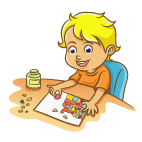 11.00 -встреча в творческом центре «Буква Ё»: развитие навыков общения, грамотной письменной и устной речи, знакомство с жанрами журналистики, Ломоносовский Дворец культуры(8+)11.00 -мастер-класс по рисованию краской с помощью нити «Ниткография», культурный центр «Бакарица»(7+)02 августа02 августа02 августа02 августа11.00 -квест-игра «Бороться и искать, найти и не сдаваться» в поисках морской карты по станциям: И.Д. Папанина (арктический исследователь), В.И. Воронина (полярный исследователь),  В.А. Русанова  (арктический исследователь), Ломоносовский Дворец культуры (старт)(6+)17.00 -интерактивная программа «Дети Севера - Поморы», посвящённая поморским традициям и быту, культурный центр «Соломбала-Арт»(6+)11.00 -игровая программа «Гарри Поттер и волшебство лета», Архангельский городской культурный центр(3+)03 августа03 августа03 августа03 августа11.00 -мастер-класс по кукле «В гостях у Нины», Центр традиционной северной культуры «Архангелогородская сказка»(6+)120 рублей (детский билет)11.00 -встреча в творческом центре «Буква Ё»: развитие навыков общения, грамотной письменной и устной речи, знакомство с жанрами журналистики, Ломоносовский Дворец культуры(8+)12.00 -игровая программа «Робинзоны и Пятницы», культурный центр «Бакарица»(7+)04 августа04 августа04 августа04 августа11.00 -спортивно-развлекательная программа «Наш весёлый звонкий мяч», Архангельский городской культурный центр(3+)11.00 -мастер-класс по кукле «В гостях у Нины», Центр традиционной северной культуры «Архангелогородская сказка»(6+)120 рублей(детский билет) 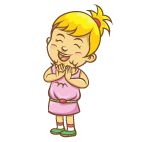 11.00 -квест-игра «Бороться и искать, найти и не сдаваться» в поисках морской карты по станциям: И.Д. Папанина (арктический исследователь), В.И. Воронина (полярный исследователь),  В.А. Русанова  (арктический исследователь), Ломоносовский Дворец культуры (старт)(6+)17.00 -интерактивно-познавательная программа «Гениальный сыщик», культурный центр «Соломбала-Арт»(6+)05 августа05 августа05 августа05 августа11.00 -мастер-класс по кукле «В гостях у Нины», Центр традиционной северной культуры «Архангелогородская сказка» (6+)120 рублей(детский билет) 11.00 -«Игротека» (настольные и подвижные игры), Ломоносовский Дворец культуры(6+)12.00 -чемпионат по футболу, культурный центр «Бакарица»(7+)06 августа06 августа06 августа06 августа11.00 -танцевально-игровая программа «Скучен день до вечера, коли делать нечего», Архангельский городской культурный центр(3+)11.00-мастер-класс по кукле «В гостях у Нины». Центр традиционной северной культуры «Архангелогородская сказка» (6+)120 рублей(детский билет)12.00 -«День иллюзий и фокусов», парк аттракционов «Потешный двор»(3+)16.00 -детская дискотека «Оранжевое настроение», культурный центр «Цигломень»(3+)70 рублей17.00 -интерактивная площадка «Солнечное настроение» в рамках проекта «Летний вечер в парке», культурный центр «Соломбала-Арт»(6+)17.00 -творческий марафон «Летний вечер в парке», культурный центр «Соломбала-Арт». Парк культурного центра(12+)07 августа07 августа07 августа07 августа12.00 -День семейного отдыха «Рецепт хорошего настроения», культурный центр «Северный»(3+)08 августа08 августа08 августа08 августа11.00 -13.00встреча в творческом центре «Буква Ё»: развитие навыков общения, грамотной письменной и устной речи, знакомство с жанрами журналистики, Ломоносовский Дворец культуры(8+)12.00 -пленэр «Летний горизонт» (рисование кистью, карандашами, мелками на свежем воздухе), культурный центр «Бакарица»(7+)09 августа09 августа09 августа09 августа11.00 – 12.30квест-игра «Бороться и искать, найти и не сдаваться» в поисках морской карты по станциям: И.Д. Папанина (арктический исследователь), В.И. Воронина (полярный исследователь),  В.А. Русанова  (арктический исследователь), Ломоносовский Дворец культуры (старт)(6+)11.00 -«Кино – Голливуд»: занимательная съёмка необычного фильма, актёрами которого являются дети. Песни, танцы и актерская импровизация – основа нового фильма, Архангельский городской культурный центр(3+)13.00 -мастер-класс в технике бумагопластика «Рукоделкины», Соломбальская библиотека №5 имени Б.В. Шергина(6+)14.00 -литературные чтения «Читаем вместе» (громкие чтения, обсуждение, литературные викторины, загадки),  Детская библиотека №9 округа Майская горка(6+)17.00 -интерактивно-познавательная программа «Я знаю. Я умею. Я могу», культурный центр «Соломбала-Арт»(6+)10 августа10 августа10 августа10 августа11.00 -мастер-класс по кукле «В гостях у Нины», Центр традиционной северной культуры «Архангелогородская сказка» (6+)120 рублей(детский билет)11.00 -13.00встреча в творческом центре «Буква Ё»: развитие навыков общения, грамотной письменной и устной речи, знакомство с жанрами журналистики, Ломоносовский Дворец культуры(8+)12.00 -ителлектуально-творческая игра «Поле чудес», культурный центр «Бакарица»(7+)12.00-познавательно-игровая программа «Вспомним забытые игры», Городская детская библиотека №1 имени Е.С. Коковина(6+)11 августа11 августа11 августа11 августа11.00 -12.30квест-игра «Бороться и искать, найти и не сдаваться» в поисках морской карты по станциям: И.Д. Папанина (арктический исследователь), В.И. Воронина (полярный исследователь),  В.А. Русанова  (арктический исследователь), Ломоносовский Дворец культуры (старт)(6+)11.00 -мастер-класс по кукле «В гостях у Нины», Центр традиционной северной культуры «Архангелогородская сказка» (6+)102  рублей(детский билет)17.00 -спортивно-оздоровительная программа «Формула здоровья»: Здоровый образ жизни - это не только спорт, правильное питание и режим дня, это еще и отличное самочувствие, хорошее настроение, а также море позитивных эмоций. Культурный центр «Соломбала-Арт». Парк культурного центра(6+)11.00 -игровая программа «Цирковая школа», Архангельский городской культурный центр(3+)12 августа12 августа12 августа12 августа11.00 -13.00«Игротека» (настольные и подвижные игры), Ломоносовский Дворец культуры(6+)11.00 -мастер-класс по кукле «В гостях у Нины», Центр традиционной северной культуры «Архангелогородская сказка» (6+)120 рублей(детский билет)12.00 -литературное путешествие «Мы в ответе за тех, кого приручили», Привокзальная детская библиотека №8(0+)12.00 -игровая диско - программа «Даёшь, молодёжь!», культурный центр «Бакарица»(7+)13.00 -познавательно-игровая программа «С кузовком и лукошком». Экологическая акция «Сохраним планету», Исакогорская библиотека №14(12+)13 августа13 августа13 августа13 августа11.00 -детский праздник «Медовая акварель»  Мастер-класс по рисованию на свободную тему,  Архангельский городской культурный центр(3+)11.00 -мастер-класс по кукле «В гостях у Нины», Центр традиционной северной культуры «Архангелогородская сказка» (6+)120 рублей(детский билет)17.00 -интерактивная площадка «Солнечное настроение» в рамках проекта «Летний вечер в парке», культурный центр «Соломбала-Арт»(6+)17.00 -творческий марафон «Летний вечер в парке», культурный центр «Соломбала-Арт»(12+)14 августа14 августа14 августа14 августа12.00 -дискотека «Да здравствует лето!»,  культурный центр «Северный»(3+)14.00 -библиопикник «И нет лучше чудес, чем Архангельский лес» (рассказ о полезных  лесных травах, ягодах и грибах; викторина по книгам северных писателей),   Исакогорская библиотека №12(12+)15.00 -программа «Легенды Белого моря» от культурного центра «Маймакса», площадь у МБОУ СШ № 68 (ул. Менделеева, 19)(6+)15 августа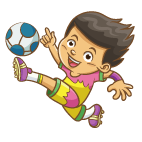 15 августа15 августа15 августа11.00 -громкие чтения «Где живёт Лесовичок?», Варавинская детская библиотека №11(6+)12.00 -чемпионат по футболу, культурный центр «Бакарица»(7+)16 августа16 августа16 августа16 августа11.00 -квест-игра «Блуждалки за кладом», Архангельский городской культурный центр(3+)17.00 -видеоокруиз по российским детским фильмам «Время доброго кино», посвящённый Году кино в России, культурный центр «Соломбала-Арт»(6+)17 августа17 августа17 августа17 августа12.00 -музыкальная игровая программа«Угадай мелодию», культурный центр «Бакарица»(7+)12.00 -презентация-викторина, посвящённая Г.Х. Андерсену, «Чудеснейшая из сказок – сама жизнь», ЦГБ имени М.В. Ломоносова(6+)20 рублей18 августа18 августа18 августа18 августа11.00 -спортивно-развлекательная программа «Российский флаг», Архангельский городской культурный центр(3+)11.00-познавательная викторина «Морских глубин неведомые тайны», Городская детская библиотека №1 имени Е.С. Коковина(6+)13.00 -мастер-класс в технике скрапбукинг «Волшебная закладка», Библиотека №7 Маймаксанского лесного порта(0+)17.00 -интерактивно-познавательная программа «Ключи от Северного Форта», культурный центр «Соломбала-Арт»(6+)19 августа19 августа19 августа19 августа12.00 -мастер-класс по рисованию мятой бумагой «Неожиданное превращение», культурный центр «Бакарица»(7+)20 августа20 августа20 августа20 августа11.00 -театрализованная игровая программа «Рыцари дорожной безопасности», Архангельский городской культурный центр(3+)12.00 -«Квест» для детей и родителей, парк аттракционов «Потешный двор»(3+)21 августа21 августа21 августа21 августа12.00 -День семейного отдыха «Семь весёлых кадров», культурный центр «Северный»(3+)13.00 -уличное гуляние «День посёлка «Цигломень», Культурный центр «Цигломень»(0+)12.00 -историческая квест-стория «Под флагом единым», филиал №3 «Космос» молодёжного культурного центра «Луч»(7+)15.00 -праздник «Триколор – России знамя», культурный центр «Маймакса»(12+)22 августа22 августа22 августа22 августа12.00 -конкурс рисунков на асфальте «Солнечное лето», культурный центр «Бакарица» (7+)17.00 -познавательная программа, посвящённая Дню флага России, «От южных морей до полярного края», культурный центр «Соломбала-Арт»(6+)23 августа23 августа23 августа23 августа11.00 -марафон мастер-классов по декоративно-прикладному творчеству «Рукам работа - душе потеха»,  Архангельский городской культурный центр(3+)14.00 - литературные чтения «Читаем вместе» (громкие чтения, обсуждение, литературные викторины, загадки),  Детская библиотека №9 округа Майская горка(6+)13.00 -15.00 -мастер-класс в технике «бумагопластика» «Рукоделкины», Соломбальская библиотека №5 имени Б.В. Шергинаспортивно-игровая программа «Сильные, смелые, ловкие», филиал «Турдеевский» культурного центра    «Бакарица»(6+)(7+)17.00 -игровая программа «Правила дорожного движения», культурный центр «Соломбала-Арт» (6+)24 августа24 августа24 августа24 августа11.00 -чемпионат по футболу, культурный центр «Бакарица»(7+)12.00 –детектив-квест «Тайны книжных полок», Городская детская библиотека №1 имени Е.С. Коковина(6+)15.00 - игровая программа «Ухохочешься …», филиал «Турдеевский» культурного центра  «Бакарица» (7+)25 августа25 августа25 августа25 августа11.00 -конкурсная программа «Шаромания, или большое надувательство», Архангельский городской льтурный центр(3+)15.00 -интеллектуальная игра «Счастливый шанс», филиал «Турдеевский» культурного центра  «Бакарица»(7+)17.00 -игровая программа по станциям со Снеговиком «Путешествие в страну кино», культурный центр «Соломбала-Арт»(6+)26 августа26 августа26 августа26 августа12.00 -пленэр «Краски лета»: рисование на природе, культурный центр «Бакарица»(7+)15.00 -конкурс рисунков «Мой любимый мультгерой», филиал «Турдеевский» культурного центра  «Бакарица»(7+)17.00 -развлекательная танцевальная программа «До свидания, лето!», культурный центр «Соломбала-Арт». Парк культурного центра(6+)27 августа27 августа27 августа27 августа11.00 -игровая познавательная программа «Азбука – не бука, забава и наука», Архангельский городской культурный центр(3+)14.00 -праздник «Весёлая карусель» от культурного центра «Маймакса», детская площадка по адресу: улица Победы, 35(0+)17.00 –дискотека «Островок» с игровой программой «Церемония бантиков», филиал «Турдеевский» культурного центра  «Бакарица»(7+)18.00 -программа «Фильм! Фильм! Фильм!» в рамках Всероссийской акции «Ночь кино», культурный центр «Маймакса» головное учреждение(12+)20.00 –вечер в парке»: выступление творческих коллективов города, катание на аттракционах с иллюминацией, игры, конкурсы, парк аттракционов «Потешный двор»(3+)28 августа28 августа28 августа28 августа12.00 -праздник «Вместе дружная семья», филиал «Турдеевский» культурного центра  «Бакарица»(7+)14.00 -литературная игра «Приглашаем на Вишнёвую улицу», посвящённая юбилею П. Трэверс, Библиотека №7 Маймаксанского лесного порта(12+)29 августа29 августа29 августа29 августа12.00 -мастер-класс по созданию рисунка с помощью отпечатка «Монотипия», культурный центр «Бакарица»(7+)ИюньИюньИюньИюньКружок «Мастерилка»Пн., Вт., Пт. 17.00-18.45 / Вс. 10.30-12.15Кружок «Пятеричок»Ср., Пт. 15.00-16.45Кружок «Ладушки»Ср. 11.00- 12.45 / Вс. 10.00 -11.45Ты любишь мастерить? Приходи и научишься своими руками создавать поделки из различных материалов, получишь возможность развить свой творческий потенциал, удивить своих друзей!Кружок «Волшебная кисточка»Ср. 17.00-20.30Вс. 10.30 -14.00Стремись к совершенству! Изучай различные техники, приёмы и материалы в живописи и рисунке. Раскрой свои творческие способности в разнообразных видах изобразительного искусства, более полно и углубленно познай его жанры. Открой сердце добру и красоте!Кружок «Волшебная кисточка»Ср. 17.00-20.30Вс. 10.30 -14.00Стремись к совершенству! Изучай различные техники, приёмы и материалы в живописи и рисунке. Раскрой свои творческие способности в разнообразных видах изобразительного искусства, более полно и углубленно познай его жанры. Открой сердце добру и красоте!Кружок «Арлекин»Чт. 16.00 -18.00Вс. -14.00 -15.45Если ты обладаешь актёрскими способностями, умеешь импровизировать и придумывать игры, легко общаешься со сверстниками, то наши занятия - для тебя. Чудесные превращения, тайны закулисья и секреты сценического перевоплощения ждут тебя. Прикоснись к магии сцены, посмотри в глаза Театру!ИюльИюльИюльИюльКружок «Мастерилка»Пн., Вт., Ср., Пт. 11.00-12.45Ты любишь мастерить? Приходи и научишься своими руками создавать поделки из различных материалов, получишь возможность развить свой творческий потенциал, удивить своих друзей!Кружок «Мастерилка»Пн., Вт., Ср., Пт. 11.00-12.45Ты любишь мастерить? Приходи и научишься своими руками создавать поделки из различных материалов, получишь возможность развить свой творческий потенциал, удивить своих друзей!Кружок «SPORTконтинент»Пн., Вт., Ср., Пт. 13.00-14.45Окунись в красоту и выразительность движений, стань сильным и выносливость, ловким и смелым. Занимайся спортом! Будь крепок и здоров на «SPORTконтиненте»! Сам приходи и друзей приводи, будет не скучно!Кружок «SPORTконтинент»Пн., Вт., Ср., Пт. 13.00-14.45Окунись в красоту и выразительность движений, стань сильным и выносливость, ловким и смелым. Занимайся спортом! Будь крепок и здоров на «SPORTконтиненте»! Сам приходи и друзей приводи, будет не скучно!Кружок «SPORTконтинент»Пн., Вт., Ср., Пт.  15.00 – 16.45 Окунись в красоту и выразительность движений, стань сильным и выносливость, ловким и смелым. Занимайся спортом! Будь крепок и здоров на «SPORTконтиненте»! Сам приходи и друзей приводи, будет не скучно!Компьютерный кружок «Анимашки»Пн., Ср., Чт., Пт. 13.00 – 14.45Научись правильно и интересно работать на компьютере, овладей навыками и умениями.ИюньИюньИюньИюньОбразцовый художественный коллектив вокальная студия «Консонанс»01 июня-08 июляВт.- Чт.11.00-15.30Пн. - Ср.-16.00-20.30, Каб. 326Художественный самодеятельный коллектив вокальная студия «Риальто»01 июня – 08 июляВт. 19.00-21.10 / Чт. 16.00-18.00Малый залТы любишь петь? Научись петь правильно, чтобы радовать себя и окружающих, служить искусству и сохранить голос. Ты сможешь участвовать в музыкальных фестивалях и конкурсах. Наполни лето песней!Художественный самодеятельный коллектив театр современной народной культуры«Поморская артель»01июня-08 июляСр. 17.50-19.30 Каб. 315Пт. 16.00-20.25,  Каб. 202Сб. 11.00-14.00,  Каб. 315О, наш чудный и загадочный Север! Как многогранна и самобытна культура сурового края! Много красивых легенд и обрядов нам досталось в наследство! У тебя есть возможность прикоснуться к северной культуре, через традиционное творчество душою слиться с нашим гордым и великим Севером!Художественный самодеятельный коллектив театр современной народной культуры«Поморская артель»01июня-08 июляСр. 17.50-19.30 Каб. 315Пт. 16.00-20.25,  Каб. 202Сб. 11.00-14.00,  Каб. 315О, наш чудный и загадочный Север! Как многогранна и самобытна культура сурового края! Много красивых легенд и обрядов нам досталось в наследство! У тебя есть возможность прикоснуться к северной культуре, через традиционное творчество душою слиться с нашим гордым и великим Севером!Образцовый художественный коллектив студия эстрадного танца «Гран-При»01 июня-30 июняВт. 16.00-19.30, Каб. 243Пт. 16.00-19.30, Каб. 217Если ты решительный и энергичный, смело осуществляй свои творческие фантазии. Стань модным и оригинальным. Лето приглашает тебя на солнечные танцы, даёт тебе уникальную возможность изучить популярные техники в эстрадном жанре. Зажги свою звезду!Образцовый художественный коллектив «Студия современного танца «СТ»01 июня-30 июня Пн. 17.00-20.30 Ср. 17.00-20.30 Каб. 217(до начала ремонтных работ каб. 315)Образцовый художественный коллектив «Детская танцевальная студия «Апельсин»01 июня-08 июля Пн. 14.00-17.50 / Ср. 14.00-17.00 Каб. 243Театральная студия «Ананас»01 июня-23 июня Вт. 16.00-20.00 / Пн. 16.00-20.00, Малый залОбразцовый художественный коллектив студия спортивного бального танца «Стремление»01 июня-30 июня Вт. 15.00-20.00 / Чт. 15.00-20.00Каб. 217Если ты решительный, энергичный и «заводной», смело осуществляй свои творческие фантазии.  Стань модным и оригинальным. Лето приглашает тебя на солнечные танцы, даёт тебе уникальную возможность изучить популярные техники в эстрадном жанре. Зажги свою звезду сегодня!Образцовый художественный коллектив «Студия современного танца «СТ»01 июня-30 июня Пн. 17.00-20.30 Ср. 17.00-20.30 Каб. 217(до начала ремонтных работ каб. 315)Образцовый художественный коллектив «Детская танцевальная студия «Апельсин»01 июня-08 июля Пн. 14.00-17.50 / Ср. 14.00-17.00 Каб. 243Театральная студия «Ананас»01 июня-23 июня Вт. 16.00-20.00 / Пн. 16.00-20.00, Малый залОбразцовый художественный коллектив студия спортивного бального танца «Стремление»01 июня-30 июня Вт. 15.00-20.00 / Чт. 15.00-20.00Каб. 217Если ты решительный, энергичный и «заводной», смело осуществляй свои творческие фантазии.  Стань модным и оригинальным. Лето приглашает тебя на солнечные танцы, даёт тебе уникальную возможность изучить популярные техники в эстрадном жанре. Зажги свою звезду сегодня!Образцовый художественный коллектив «Студия современного танца «СТ»01 июня-30 июня Пн. 17.00-20.30 Ср. 17.00-20.30 Каб. 217(до начала ремонтных работ каб. 315)Образцовый художественный коллектив «Детская танцевальная студия «Апельсин»01 июня-08 июля Пн. 14.00-17.50 / Ср. 14.00-17.00 Каб. 243Театральная студия «Ананас»01 июня-23 июня Вт. 16.00-20.00 / Пн. 16.00-20.00, Малый залОбразцовый художественный коллектив студия спортивного бального танца «Стремление»01 июня-30 июня Вт. 15.00-20.00 / Чт. 15.00-20.00Каб. 217Если ты решительный, энергичный и «заводной», смело осуществляй свои творческие фантазии.  Стань модным и оригинальным. Лето приглашает тебя на солнечные танцы, даёт тебе уникальную возможность изучить популярные техники в эстрадном жанре. Зажги свою звезду сегодня!Образцовый художественный коллектив «Студия современного танца «СТ»01 июня-30 июня Пн. 17.00-20.30 Ср. 17.00-20.30 Каб. 217(до начала ремонтных работ каб. 315)Образцовый художественный коллектив «Детская танцевальная студия «Апельсин»01 июня-08 июля Пн. 14.00-17.50 / Ср. 14.00-17.00 Каб. 243Театральная студия «Ананас»01 июня-23 июня Вт. 16.00-20.00 / Пн. 16.00-20.00, Малый залОбразцовый художественный коллектив студия спортивного бального танца «Стремление»01 июня-30 июня Вт. 15.00-20.00 / Чт. 15.00-20.00Каб. 217Если ты решительный, энергичный и «заводной», смело осуществляй свои творческие фантазии.  Стань модным и оригинальным. Лето приглашает тебя на солнечные танцы, даёт тебе уникальную возможность изучить популярные техники в эстрадном жанре. Зажги свою звезду сегодня!Архангельский городской культурный центрФилиал, улица Урицкого, 54Клуб любителей восточной культуры01 июня-30 июняВт., Чт., Вс.  16 00-18 00(хореография, театр)Окунись в красоту и выразительность движений, сделай свою фигуру совершенной, стань сильным и выносливость, ловким и смелым.  Познакомься с эстетической и танцевальной культурой Востока. Смелее развивай свои творческие и актерские способности. Осуществи свою мечту, стань артистом!Архангельский городской культурный центрФилиал, улица Урицкого, 54Клуб любителей восточной культуры01 июня-30 июняВт., Чт., Вс.  16 00-18 00(хореография, театр)Окунись в красоту и выразительность движений, сделай свою фигуру совершенной, стань сильным и выносливость, ловким и смелым.  Познакомься с эстетической и танцевальной культурой Востока. Смелее развивай свои творческие и актерские способности. Осуществи свою мечту, стань артистом!Архангельский городской культурный центрДосуговый сектор, остров КегоКружок для детей и родителей «Мозаика талантов»01июня -30 июняПн. – Чт. 18.00-20.00(театр)Если ты обладаешь актёрскими способностями, умеешь импровизировать и придумывать игры, легко общаешься со сверстниками, то наши занятия - для тебя. Чудесные превращения, тайны закулисья и секреты сценического перевоплощения ждут встречи с тобой. Узнай этим летом, кто живёт в зрительном зале. Прикоснись к магии сцены, посмотри в глаза Театру!Архангельский городской культурный центрДосуговый сектор, остров КегоКружок для детей и родителей «Мозаика талантов»01июня -30 июняПн. – Чт. 18.00-20.00(театр)Если ты обладаешь актёрскими способностями, умеешь импровизировать и придумывать игры, легко общаешься со сверстниками, то наши занятия - для тебя. Чудесные превращения, тайны закулисья и секреты сценического перевоплощения ждут встречи с тобой. Узнай этим летом, кто живёт в зрительном зале. Прикоснись к магии сцены, посмотри в глаза Театру!ИюньИюньИюньИюньКружок современного танца Вт., Ср., Чт.  19.30Изучаем современное направление в танце Джаз - фанк. Если ты решительный, энергичный и «заводной», смело осуществляй свои творческие фантазии.  Стань модным и оригинальным. Лето приглашает тебя на солнечные танцы, даёт тебе уникальную возможность изучить Джаз-фанк (Jazz Funk) - новое танцевальное направление, наполненное жизнью, энергией и эмоциями. Зажги свою звезду сегодня!Кружок современного танца Вт., Ср., Чт.  19.30Изучаем современное направление в танце Джаз - фанк. Если ты решительный, энергичный и «заводной», смело осуществляй свои творческие фантазии.  Стань модным и оригинальным. Лето приглашает тебя на солнечные танцы, даёт тебе уникальную возможность изучить Джаз-фанк (Jazz Funk) - новое танцевальное направление, наполненное жизнью, энергией и эмоциями. Зажги свою звезду сегодня!Кружок современного танца Вт., Ср., Чт.  19.30Изучаем современное направление в танце Джаз - фанк. Если ты решительный, энергичный и «заводной», смело осуществляй свои творческие фантазии.  Стань модным и оригинальным. Лето приглашает тебя на солнечные танцы, даёт тебе уникальную возможность изучить Джаз-фанк (Jazz Funk) - новое танцевальное направление, наполненное жизнью, энергией и эмоциями. Зажги свою звезду сегодня!Кружок современного танца Вт., Ср., Чт.  19.30Изучаем современное направление в танце Джаз - фанк. Если ты решительный, энергичный и «заводной», смело осуществляй свои творческие фантазии.  Стань модным и оригинальным. Лето приглашает тебя на солнечные танцы, даёт тебе уникальную возможность изучить Джаз-фанк (Jazz Funk) - новое танцевальное направление, наполненное жизнью, энергией и эмоциями. Зажги свою звезду сегодня!ИюльИюльИюльИюльКружок «Умелые руки»Вт., Чт., Сб.  14.00Прикладное творчество(оригами, бумагопластика)Здесь ты сможешь развить творческого воображение, свою фантазию, художественный вкус, научишься аккуратности, умению бережно и экономно использовать материал, намечать последовательность операций, активно стремиться к положительному результату.Оживи хрупкий бумажный мир, наполни его летним светом!Кружок «Для малышей и родителей»Сб. с 11.00Музыка, танец, развитие речи, поделка.Занятия музыкой, танцами, развитие речи, совместные поделки благотворно скажутся на всестороннем развитии ребёнка: совершенствовании моторных навыков, формированию воображения, раскрытию творческого потенциала. Кроме того, совместная творческая деятельность – интересное времяпровождение. Сделаем лето по- семейному тёплым!Кружок «Для малышей и родителей»Сб. с 11.00Музыка, танец, развитие речи, поделка.Занятия музыкой, танцами, развитие речи, совместные поделки благотворно скажутся на всестороннем развитии ребёнка: совершенствовании моторных навыков, формированию воображения, раскрытию творческого потенциала. Кроме того, совместная творческая деятельность – интересное времяпровождение. Сделаем лето по- семейному тёплым!Кружок «Танцуем вместе»Вт., Пт. с 17.00Социальные танцы (изучение латиноамериканских танцев: сальса, зумба, румбо и т.д.)Если ты решительный, энергичный и «заводной», смело осуществляй свои творческие фантазии.  Стань модным и оригинальным. Лето приглашает тебя на солнечные танцы, даёт тебе уникальную возможность изучить популярные техники и направления в эстрадном жанре. Зажги свою звезду сегодня!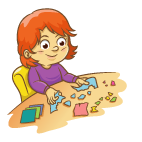 Создание мультроликовЧт.  с 14.00Кружок «Мультик»Вт., Ср., Пт. с 12.00 до 14.00Для Вас мастер-классы по созданию мультроликов (написание сценария, лепка из пластилина, раскадровка, съемка)! Если хочешь не только смотреть мультфильмы, но и создавать их, приходи! Все секреты киносъёмки раскроют здесь! В Год кино, снимай кино!Создание мультроликовЧт.  с 14.00Кружок «Мультик»Вт., Ср., Пт. с 12.00 до 14.00Для Вас мастер-классы по созданию мультроликов (написание сценария, лепка из пластилина, раскадровка, съемка)! Если хочешь не только смотреть мультфильмы, но и создавать их, приходи! Все секреты киносъёмки раскроют здесь! В Год кино, снимай кино!Театральный кружокВт., Пт. с 16.30Развитие речи, разучивание стихов, сценки, миниатюры.Если ты обладаешь актёрскими способностями, умеешь импровизировать и придумывать игры, легко общаешься со сверстниками, то наши занятия - для тебя. Чудесные превращения, тайны закулисья и секреты сценического перевоплощения ждут встречи с тобой. Узнай этим летом, кто живёт в зрительном зале. Прикоснись к магии сцены, посмотри в глаза Театру!Театральный кружокВт., Пт. с 16.30Развитие речи, разучивание стихов, сценки, миниатюры.Если ты обладаешь актёрскими способностями, умеешь импровизировать и придумывать игры, легко общаешься со сверстниками, то наши занятия - для тебя. Чудесные превращения, тайны закулисья и секреты сценического перевоплощения ждут встречи с тобой. Узнай этим летом, кто живёт в зрительном зале. Прикоснись к магии сцены, посмотри в глаза Театру!АвгустАвгустАвгустАвгустКружок «Рукодельница»Пн. с 15.00,Пт. с 16.00 / Сб. с 16.00Прикладное творчество (вязание, лоскутное шитье, макраме, пэчворк)Ты любишь творить своими руками? Приходи и научишься создавать неповторимые, милые вещички и серьёзные авторские работы, получишь возможность развить свой творческий потенциал. Поспеши удивиться сам и удивить своих друзей!Кружок «Мультик»Вт., Ср., Пт. с 12.00 до 14.00Для Вас мастер-классы по созданию мультроликов (написание сценария, лепка из пластилина, раскадровка, съемка)! Если хочешь не только смотреть мультфильмы, но и создавать их, приходи! Все секреты киносъёмки раскроют здесь! В Год кино, снимай кино!Кружок «Мультик»Вт., Ср., Пт. с 12.00 до 14.00Для Вас мастер-классы по созданию мультроликов (написание сценария, лепка из пластилина, раскадровка, съемка)! Если хочешь не только смотреть мультфильмы, но и создавать их, приходи! Все секреты киносъёмки раскроют здесь! В Год кино, снимай кино!Летний детский клуб «Сказочное лето»Чт.  с 14.00Учимся выразительно читать, инсценировать сказки.Если ты обладаешь актёрскими способностями, умеешь импровизировать и придумывать игры, легко общаешься со сверстниками, то наши занятия - для тебя.Чудесные превращения, тайны закулисья и секреты сценического перевоплощения ждут встречи с тобой. Прикоснись к магии сцены, посмотри в глаза Театру!Кружок «Умелые руки»»Вт., Чт., Сб.  14.00Прикладное творчество(оригами, бумагопластика)Здесь ты сможешь развить творческого воображение, свою фантазию, художественный вкус, научишься аккуратности, умению бережно и экономно использовать материал, намечать последовательность операций, активно стремиться к положительному результату. Оживи хрупкий бумажный мир, наполни его летним светом!Кружок «Для малышей и родителей» Сб. с 11.00Музыка, танец, развитие речи, поделка.Занятия музыкой, танцами, развитие речи, совместные поделки благотворно скажутся на всестороннем развитии ребёнка: совершенствовании моторных навыков, формированию воображения, раскрытию творческого потенциала. Кроме того, совместная творческая деятельность – интересное времяпровождение. Сделаем лето по семейному тёплым!Кружок «Для малышей и родителей» Сб. с 11.00Музыка, танец, развитие речи, поделка.Занятия музыкой, танцами, развитие речи, совместные поделки благотворно скажутся на всестороннем развитии ребёнка: совершенствовании моторных навыков, формированию воображения, раскрытию творческого потенциала. Кроме того, совместная творческая деятельность – интересное времяпровождение. Сделаем лето по семейному тёплым!Кружок современного танцаВт., Ср., Чт. с 19.30Изучаем современное направление в танце Джаз -фанк.Если ты решительный, энергичный и «заводной», смело осуществляй свои творческие фантазии.  Стань модным и оригинальным. Лето приглашает тебя на солнечные танцы, даёт тебе уникальную возможность изучить Джаз-фанк (Jazz Funk) - новое танцевальное направление, наполненное жизнью, энергией и эмоциями.Зажги свою звезду сегодня!ИюньИюньИюньСтудия современных техник декорирования «Жираф»Вт., Чт. 13.00-15.30Сб. 18.00-20.00На занятиях ребята познакомятся с основами современного прикладного творчества, научатся делать своими руками замечательные подарки.Изо-студия «Художник»Пн., Сб. 16.00-19.30Стремись к совершенству! Изучай различные техники, приёмы и материалы в живописи и рисунке. Раскрой свои творческие способности в разнообразных видах изобразительного искусства, более полно и углубленно познай его жанры. Открой сердце добру и красоте!Танцевально-спортивный клуб «Грация»Пн., Ср. 15.00-18.30 (с 13 июня)На занятиях участники КФ познакомятся с основными элементами бального танца европейской и латиноамериканской программы. Энергия, сногсшибательные ритмы, яркие эмоции ждут тебя!Творческая мастерская «Кудерышки»Ср. 13.00-15.00,Сб.18.00-20.00Участникам помогут познать основы народного прикладного творчества, создать свою народную куклу, оригинальный оберег, раскроет секреты мастеров. Погрузись в сказку, прикоснись  к истокам!Студия эстрадного танца «Элегия»Чт, Пт. 16.00-19.30Если ты решительный и энергичный, смело осуществляй свои творческие фантазии. Стань модным и оригинальным. Лето приглашает тебя на солнечные танцы, даёт тебе уникальную возможность изучить популярные техники в эстрадном жанре. Зажги свою звезду!Вокальная студия «Территория звезд»Вт, Вс. 15.00-18.00(инд.занятия по вокалу)Сб. 18.00-20.00Ты любишь петь? Научись петь правильно, чтобы радовать себя и окружающих, служить искусству и сохранить голос. Ты сможешь участвовать в музыкальных фестивалях и конкурсах. Наполни лето песней!Танцевальное объединение «Dragon Glass»Вт., Вс. 16.00-18.00 (от 7 лет) 18.00-21.00 (от 14 лет)Танцуй сам, танцуй с друзьями! Зарядись энергией на новый учебный год и осваивай различные направления современного танца (breaking, popping, c-walk). Этим летом ты можешь всё!Танцевальное объединение «Dragon Glass»Вт., Вс. 16.00-18.00 (от 7 лет) 18.00-21.00 (от 14 лет)Танцуй сам, танцуй с друзьями! Зарядись энергией на новый учебный год и осваивай различные направления современного танца (breaking, popping, c-walk). Этим летом ты можешь всё!Танцевальное объединение «Dragon Glass»Вт., Вс. 16.00-18.00 (от 7 лет) 18.00-21.00 (от 14 лет)Танцуй сам, танцуй с друзьями! Зарядись энергией на новый учебный год и осваивай различные направления современного танца (breaking, popping, c-walk). Этим летом ты можешь всё!ИюльИюльИюльСтудия современных техник декорирования «Жираф»Вт., Чт. 13.00-15.30Сб. 18.00-20.00На занятиях ребята познакомятся с основами современного прикладного творчества, научатся делать своими руками замечательные подарки.«Танцевально-спортивный клуб «Грация»(по 20 июля) Пн., Ср.15.00-16.30 / 16.30-18.30 (инд. занятия)На занятиях участники КФ познакомятся с основными элементами бального танца европейской и латиноамериканской программы. Энергия, сногсшибательные ритмы, яркие эмоции ждут тебя!Танцевальное объединение«Dragon Glass»Вт., Вс. 16.00-18.00 (от 7 лет)Вт., Вс. 18.00-21.00 (от 14 лет)(по 19 июля)Зарядись энергией на новый учебный год и осваивай различные направления современного танца (breaking, popping, c-walk). Этим летом ты можешь всё!АвгустАвгустАвгуст«Студия современных техник декорирования «Жираф»Вт., Чт. 13.00-15.30 Сб. 18.00-20.00На занятиях ребята познакомятся с основами современного прикладного творчества, научатся делать своими руками замечательные подарки.«Студия современных техник декорирования «Жираф»Вт., Чт. 13.00-15.30 Сб. 18.00-20.00На занятиях ребята познакомятся с основами современного прикладного творчества, научатся делать своими руками замечательные подарки.«Студия современных техник декорирования «Жираф»Вт., Чт. 13.00-15.30 Сб. 18.00-20.00На занятиях ребята познакомятся с основами современного прикладного творчества, научатся делать своими руками замечательные подарки.ИюньИюньИюньОбразцовая студия изобразительного искусства «Акварели»01 июня- 30 июняПн., Чт. 14.00-17.00 - занятия в группе (пленэр, экскурсии в музеи города)Вт., Чт., Сб. 10.00-12.00 - «Мастер-класс» изучаем технику работы с различными материаламиПн., Ср., Пт. 10.00-12.00 – «Пробуем рисовать».Стремись к совершенству! Изучай различные техники, приёмы и материалы в живописи и рисунке. Раскрой свои творческие способности в разнообразных видах изобразительного искусства, более полно и углубленно познай его жанры. Открой сердце добру и красоте!Народная эстрадная студия «Провинция»01 июня- 26 июняПн., Вт., Ср., Чт., Пт., Сб.12.00-13.00- индивидуальные занятия по вокалу13.00-15.00- групповое занятие по эстрадному пению, музыкально-игровые занятия.Ты любишь петь? Научись петь правильно, чтобы радовать себя и окружающих, служить искусству и сохранить голос. Ты сможешь участвовать в музыкальных фестивалях и конкурсах, шоу - программам и концертах.Будь смелей! Наполни лето песней!Образцовый вокальный ансамбль«Весёлые нотки»01 июня - 5 июня / 18 июня - 30 июняПн.15.00-17.00 - индивидные занятия17.00 - 18.00 - прослушивание, консультации для родителей и детейВт., Ср.14.30-15.30 – индивид. занятие15.30-17.30 - групповое занятие17.30-18.30 - прослушивание, консультации для родителей и детей.Впечатления и эмоции, полезные знания в области песенного жанра ты получишь на занятиях образцового вокального ансамбля «Весёлые нотки». Раскрой талант в своё творческое лето!Образцовый хореографический ансамбль «Улыбка»01 июня-30 июняПн., Чт.15.25-21.00Вт., Ср., Пт.9.00-14.35Сб.10.00-14.35 - групповые занятия.Танцевально-игровые программы. Окунись в красоту и выразительностьдвижений, стань сильным и выносливость, ловким и смелым.  Познакомься с классическим, народно-характерным и эстрадным танцем, с эстетической и танцевальной культурой. Осуществи свою мечту, стань артистом!Образцовый детский хореографический ансамбль01 июня-30 июняВт., Ср.14.00-20.00Чт.14.00-18.00Сб. 11.00-13.00 - групповые занятияЕсли ты решительный, энергичный и «заводной», смело осуществляй свои творческие фантазии.  Стань модным и оригинальным. Лето приглашает тебя на солнечные танцы, даёт тебе уникальную возможность изучить популярные техники в эстрадном жанре. Зажги свою звезду сегодня!Ансамбль бального танца01 июня-30 июняПн., Чт.17.00-20.00- групповые занятияВт., Пт.14.00-17.00 - индивид. занятия Ср. 14.00-20.00 - индивид. занятияТы обладаешь музыкальным слухом и хорошим чувством ритма, подвижен и артистичен? Самое время подумать над тем, чтобы посетить Ансамбль бального танца. Горящие глаза, водопад положительных эмоций тебе обеспечен, а ещё прекрасная физическая форма и много друзей! Пусть лето станет ярким!Образцовая театральная студия «Фламинго»13 июня - 30 июняПн., Вт., Ср., Чт. 14.00-16.00Пт. 14.00-15.00Тренинги по актерскому мастерству, театральные игры, экскурсии, встреча с актёром посещение мероприятий и спектаклей. Если ты обладаешь актёрскими способностями, умеешь импровизировать и придумывать игры, легко общаешься со сверстниками, то наши занятия - для тебя. Чудесные превращения, тайны закулисья и секреты сценического перевоплощения ждут встречи с тобой. Узнай этим летом, кто живёт в зрительном зале. Прикоснись к магии сцены, посмотри в глаза Театру!Студия игры на русских народных инструментах «Деревенька»01 июня - 30 июняПн., Вт., Чт., Пт. 10.00-13.00- индивид. занятияСр., Сб. 10.00-13.00 - сводные репетиции, выступления.А ты, умеешь играть на ложках или балалайке, как твои сверстники – участники студии игры на русских народных инструментах «Деревенька»?Приходи и не сомневайся в выборе. Ты  не только научишься играть на русских народных инструментах, но прикоснёшься   к истокам народной культуры, раскроешь свои творческие способности. Будь всегда на музыкальной волне!Военно-исторический ратоборческий клуб «Рыкарь»01 июня - 30 июняВс. 17.00-20.00Общая физическая подготовка фехтовальные тренировки. Ты любишь свою Родину, увлекаешься изучением её истории и культуры. Тогда вперёд, в прошлое! Приходи в Военно-исторический ратоборческий клуб «Рыкарь» и ты станешь частью увлекательной истории, узнаешь много интересного о славных боевых традициях и русском воинском братстве. Познакомишься с техникой безоружного боя и боя с оружием. Станешь сильным духом и телом, обретёшь надёжных друзей!ИюльИюльИюльОбразцовая студия изобразительного искусства «Акварели»01 июля – 18 июляПн., Чт.14.00-17.00 - занятия в группеВт., Чт., Сб.10.00-12.00 - «Мастер-класс»Пн., Ср., Пт.10.00-12.00 - «Пробуем рисовать»Стремись к совершенству! Изучай различные техники, приёмы и материалы в живописи и рисунке. Раскрой свои творческие способности в разнообразных видах изобразительного искусства!Образцовый хореографический ансамбль01 июля – 16 июляПн. – Сб.  11.00-13.00групповые занятия «Танец для всех» (основы хореографического танца).Если ты решительный, энергичный и «заводной», смело осуществляй свои творческие фантазии. Лето приглашает тебя на солнечные танцы, даёт тебе уникальную возможность изучить популярные техники в эстрадном жанре. Зажги свою звезду сегодня!Ансамбль бального танца01 июля – 18 июляПн., Чт.17.00-20.00 - групповые занятияВт., Пт.14.00-17.00 - индивид. занятияСр. 14.00-20.00 -  индивид. занятияТы обладаешь музыкальным слухом и хорошим чувством ритма, подвижен и артистичен? Самое время подумать над тем, чтобы посетить Ансамбль бального танца. Ты с пользой проведёшь время перед новым учебным годом, у тебя всё получится. Пусть лето станет ярким!Образцовая театральная студия «Фламинго»01 июля - 10 июляПн., Вт., Ср., Чт. 14.00-16.00Пт. 14.00-15.00Тренинги по актерскому мастерству, театральные игры, экскурсии, встречи с актёром, посещение мероприятий и спектаклей. Если ты обладаешь актёрскими способностями, умеешь импровизировать и придумывать игры, легко общаешься со сверстниками, то наши занятия - для тебя.  Чудесные превращения, тайны закулисья и секреты сценического перевоплощения ждут встречи с тобой. Узнай этим летом, кто живёт в зрительном зале. Прикоснись к магии сцены, посмотри в глаза Театру!Образцовый вокальный ансамбль «Весёлые нотки»01 июля – 17 июляПн.15.00-17.00 индивидные занятия17.00 -18.00 прослушивание, консультации для родителей и детейВт., Ср.14.30-15.30 индивидуальное занятие15.30-17.30 групповое занятие17.30-18.30 прослушивание, консультации для родителей и детейЧт.13.30-14.30 индивидуальное занятие14.30-16.30 групповое занятие16.30-17.30 прослушивание, консультации для родителей и детейПт.14.30-16.30 индивидуальные занятия16.30-17.30 прослушивание, консультации для родителей и детей.Многообразие положительных впечатлений и эмоций, полезных знаний в области песенного жанра ты получишь на занятиях ансамбля «Весёлые нотки».Народная эстрадная студия «Провинция»20 июля – 31 июляПн., Вт., Ср., Чт., Пт., Сб.12.00-13.00- индивидуальные занятия по вокалу13.00-15.00- групповое занятие по эстрадному пениюМузыкально-игровые занятия. Ты любишь петь? Научись петь правильно, чтобы радовать себя и окружающих, служить искусству и сохранить голос. Ты сможешь участвовать в музыкальных фестивалях и конкурсах, шоу- программам и концертах. Будь смелей! Наполни лето песней!Военно-исторический ратоборческий клуб «Рыкарь»01 июля - 30 июля Вс. 17.00-20.00Общая физическая подготовка, фехтовальные тренировки. Ты любишь свою Родину, увлекаешься изучением её истории и культуры. Тогда вперёд, в прошлое! Приходи в Военно-исторический ратоборческий клуб «Рыкарь» и ты станешь частью увлекательной истории, узнаешь много интересного о славных боевых традициях и русском воинском братстве. Познакомишься с техникой безоружного боя и боя с оружием. Станешь сильным духом и телом, обретёшь надёжных друзей.Военно-исторический ратоборческий клуб «Рыкарь»01 июля - 30 июля Вс. 17.00-20.00Общая физическая подготовка, фехтовальные тренировки. Ты любишь свою Родину, увлекаешься изучением её истории и культуры. Тогда вперёд, в прошлое! Приходи в Военно-исторический ратоборческий клуб «Рыкарь» и ты станешь частью увлекательной истории, узнаешь много интересного о славных боевых традициях и русском воинском братстве. Познакомишься с техникой безоружного боя и боя с оружием. Станешь сильным духом и телом, обретёшь надёжных друзей.Военно-исторический ратоборческий клуб «Рыкарь»01 июля - 30 июля Вс. 17.00-20.00Общая физическая подготовка, фехтовальные тренировки. Ты любишь свою Родину, увлекаешься изучением её истории и культуры. Тогда вперёд, в прошлое! Приходи в Военно-исторический ратоборческий клуб «Рыкарь» и ты станешь частью увлекательной истории, узнаешь много интересного о славных боевых традициях и русском воинском братстве. Познакомишься с техникой безоружного боя и боя с оружием. Станешь сильным духом и телом, обретёшь надёжных друзей.АвгустАвгустАвгустСтудия игры на русских народных инструментах «Деревенька»15 августа-31 августаПн., Вт., Чт., Пт. 10.00-13.00 - индивидуальные занятияСр., Сб. 10.00-13.00 - сводные репетиции, выступления.А ты, умеешь играть на ложках или балалайке, как твои сверстники – участники студии игры на русских народных инструментах «Деревенька»? Ты не только научишься играть на русских народных инструментах, но прикоснёшься   к истокам народной культуры, раскроешь свои творческие способности. Будь всегда на музыкальной волне!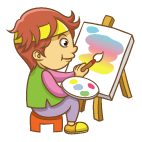 Народная эстрадная студия «Провинция01 августа – 14 августа24 августа – 31 августаПн., Вт., Ср., Чт., Пт., Сб.12.00-13.00- индивидуальные занятия по вокалу13.00-15.00- групповое занятие по эстрадному пениюМузыкально-игровые занятия.Ты любишь петь? Научись петь правильно, чтобы радовать себя и окружающих, служить искусству и сохранить голос. Ты сможешь участвовать в музыкальных фестивалях и конкурсах, шоу - программам и концертах.Будь смелей! Наполни лето песней!Образцовый детский хореографический ансамбль15августа – 31 августаВт., Ср., Чт.11.00-12.00 - 3-6 лет12.00-13.00 - 7-10 лет13.00-14.00 - 11-15 летВт., Ср., Чт. –14.00-17.00 - групповые занятия«Танцевальный калейдоскоп» - экспресс-курс для начинающих. Многообразие положительных впечатлений и эмоций на занятиях ансамбля.                                       Раскрой талант в своё творческое лето!Военно-исторический ратоборческий клуб «Рыкарь» 01 августа - 31 августа Вс. 17.00-20.00 Общая физическая подготовка, фехтовальные тренировки. Ты любишь свою Родину, увлекаешься изучением её истории и культуры. Тогда вперёд, в прошлое! Приходи в Военно-исторический ратоборческий клуб «Рыкарь» и ты станешь частью увлекательной истории, узнаешь много интересного о славных боевых традициях и русском воинском братстве. Познакомишься с техникой безоружного боя и боя с оружием. Станешь сильным духом и телом, обретёшь надёжных друзей!Военно-исторический ратоборческий клуб «Рыкарь» 01 августа - 31 августа Вс. 17.00-20.00 Общая физическая подготовка, фехтовальные тренировки. Ты любишь свою Родину, увлекаешься изучением её истории и культуры. Тогда вперёд, в прошлое! Приходи в Военно-исторический ратоборческий клуб «Рыкарь» и ты станешь частью увлекательной истории, узнаешь много интересного о славных боевых традициях и русском воинском братстве. Познакомишься с техникой безоружного боя и боя с оружием. Станешь сильным духом и телом, обретёшь надёжных друзей!Военно-исторический ратоборческий клуб «Рыкарь» 01 августа - 31 августа Вс. 17.00-20.00 Общая физическая подготовка, фехтовальные тренировки. Ты любишь свою Родину, увлекаешься изучением её истории и культуры. Тогда вперёд, в прошлое! Приходи в Военно-исторический ратоборческий клуб «Рыкарь» и ты станешь частью увлекательной истории, узнаешь много интересного о славных боевых традициях и русском воинском братстве. Познакомишься с техникой безоружного боя и боя с оружием. Станешь сильным духом и телом, обретёшь надёжных друзей!ИюньИюньИюньИюньКоллектив ложкарей «Лепота»Вт., Чт. 15.00 - 18.30Изучаем технику игры на ложках. А ты, умеешь играть на ложках, как твои сверстники – участники коллектива ложкарей «Лепота»? Ты научишься не только играть на ложках, но прикоснёшься   к истокам народной культуры, раскроешь свои творческие способности. Будь всегда на музыкальной волне!Вокальная группа «Милара»Ср.    15.00 - 19.00Пт.   14.00 - 19.00Обучаем навыкам управления своим голосом, дыханием. Ты любишь петь? Научись петь правильно, чтобы радовать себя и окружающих, служить искусству и сохранить голос. Ты сможешь участвовать в музыкальных фестивалях и конкурсах. Будь смелей! Наполни лето песней!Вокальная группа «Милара»Ср.    15.00 - 19.00Пт.   14.00 - 19.00Обучаем навыкам управления своим голосом, дыханием. Ты любишь петь? Научись петь правильно, чтобы радовать себя и окружающих, служить искусству и сохранить голос. Ты сможешь участвовать в музыкальных фестивалях и конкурсах. Будь смелей! Наполни лето песней!Вокальная студия «Ассоль»Пн.-Чт.  14.00 -17.30Пт.  14.00 -18.00Обучаем навыкам управления своим голосом, дыханием. Многообразие положительных впечатлений и эмоций, полезных знаний в области песенного жанра ты получишь на занятиях вокальной студии «Ассоль». Раскрой талант в своё творческое лето!Изостудия «Палитра»Пн., Ср. 14.45 - 17.00Осваиваем разнообразными техники и приемы рисунка, графики, живописи, декоративного искусства. Стремись к совершенству! Изучай различные техники, приёмы и материалы в живописи и рисунке. Раскрой свои творческие способности в разнообразных видах изобразительного искусства!Танцевальный кружок«Золотой ключик»Вт., Чт.   15.00 - 18.00Изучаем   танцевальное искусство. Если ты решительный и энергичный, лето приглашает тебя на солнечные танцы, даёт тебе уникальную возможность изучить популярные техники в эстрадном жанре. Зажги свою звезду сегодня!Танцевальный кружок«Золотой ключик»Вт., Чт.   15.00 - 18.00Изучаем   танцевальное искусство. Если ты решительный и энергичный, лето приглашает тебя на солнечные танцы, даёт тебе уникальную возможность изучить популярные техники в эстрадном жанре. Зажги свою звезду сегодня!Клубное формирование «Батик»Пт. 17.00-18.00Освоение техники «Батик», выполнение картин и панно. Стремись к совершенству! Изучай различные техники, приёмы и материалы. Раскрой свои способности, более полно и углубленно познай художественно-прикладное творчество. Открой сердце добру и красоте!ИюльИюльИюльИюльКлубное формирование «Батик»Пт. 17.00-18.00Освоение техники «Батик», выполнение картин и панно.Стремись к совершенству! Изучай различные техники, приёмы и материалы. Раскрой свои способности!Клубное формирование «Батик»Пт. 17.00-18.00Освоение техники «Батик», выполнение картин и панно.Стремись к совершенству! Изучай различные техники, приёмы и материалы. Раскрой свои способности!Коллектив ложкарей «Лепота»до 16 июля Вт., Чт. 15.00 - 18.30Изучаем технику игры на ложках. Ты научишься играть на ложках и прикоснёшься   к истокам народной культуры.Коллектив ложкарей «Лепота»до 16 июля Вт., Чт. 15.00 - 18.30Изучаем технику игры на ложках. Ты научишься играть на ложках и прикоснёшься   к истокам народной культуры.ИюньИюньИюньИюньИюньКлубное формирование «Плетеная сказка»Чт., Ср..14.00на занятиях  по  плетению из бумаги и бересты  ты сможешь развить логический склад ума и научиться мастерить самые различные поделкиПриходи, Дерзай! Твори! Пусть лето станет полезным!Клубное формирование «Плетеная сказка»Чт., Ср..14.00на занятиях  по  плетению из бумаги и бересты  ты сможешь развить логический склад ума и научиться мастерить самые различные поделкиПриходи, Дерзай! Твори! Пусть лето станет полезным!Танцевальное объединение «Сюрприз»Вт., Чт., Пт.14.00Занятия по балетной гимнастике. Ты обладаешь музыкальным слухом и хорошим чувствомритма, подвижен и артистичен?Самое время подумать над тем, чтобы посетить коллектив бального танца «Сюрприз».Пусть лето станет ярким!Танцевальное объединение «Сюрприз»Вт., Чт., Пт.14.00Занятия по балетной гимнастике. Ты обладаешь музыкальным слухом и хорошим чувствомритма, подвижен и артистичен?Самое время подумать над тем, чтобы посетить коллектив бального танца «Сюрприз».Пусть лето станет ярким!Клубное формирование «Вдохновение»Чт, Пт. . 14.00Вокальное пение. Ты любишь петь? Научись петь правильно, чтобы радовать себя и окружающих, служить искусству и сохранить голос. Ты сможешь участвовать в музыкальных фестивалях и конкурсах, шоу- программам и концертах. Будь смелей! Наполни лето песней!Клубное формирование «Модница»Чт., Пт. 15.00Здесь ты научишься шить одежду, модные аксессуары, изготавливать  сувениры и подарки своими руками.«Мастерская рукоделия»Вт., Пт. 14.30Мастерская для тех, кто хочет научиться современным техникам  прикладного искусства  - квилинг, мукосоль, канзаши, декупаж и другие.Клубное формирование «Лоскутная мозаика» Вт., Ср. 15.00Здесь ты научишься делать  самые красивые игрушки и  сувениры из лоскутков.Клубное формирование «Модница»Чт., Пт. 15.00Здесь ты научишься шить одежду, модные аксессуары, изготавливать  сувениры и подарки своими руками.«Мастерская рукоделия»Вт., Пт. 14.30Мастерская для тех, кто хочет научиться современным техникам  прикладного искусства  - квилинг, мукосоль, канзаши, декупаж и другие.Клубное формирование «Лоскутная мозаика» Вт., Ср. 15.00Здесь ты научишься делать  самые красивые игрушки и  сувениры из лоскутков.Клубное формирование «Модница»Чт., Пт. 15.00Здесь ты научишься шить одежду, модные аксессуары, изготавливать  сувениры и подарки своими руками.«Мастерская рукоделия»Вт., Пт. 14.30Мастерская для тех, кто хочет научиться современным техникам  прикладного искусства  - квилинг, мукосоль, канзаши, декупаж и другие.Клубное формирование «Лоскутная мозаика» Вт., Ср. 15.00Здесь ты научишься делать  самые красивые игрушки и  сувениры из лоскутков.Вокально-инструментальный коллектив «Свирель»Вт., Ср., 17.00Игра на народных инструментах. А ты, умеешь играть на ложках или балалайке, как твои сверстники – участники студии игры на русских народных инструментах «Свирель»? Приходи и не сомневайся в выборе. Ты научишься не только играть на ложках и других интересных русских народных инструментах, но прикоснёшься   к истокам народной культуры, раскроешь свои творческие способности. Будь всегда на музыкальной волне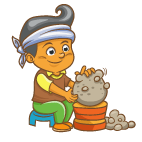 Вокально-инструментальный коллектив «Свирель»Вт., Ср., 17.00Игра на народных инструментах. А ты, умеешь играть на ложках или балалайке, как твои сверстники – участники студии игры на русских народных инструментах «Свирель»? Приходи и не сомневайся в выборе. Ты научишься не только играть на ложках и других интересных русских народных инструментах, но прикоснёшься   к истокам народной культуры, раскроешь свои творческие способности. Будь всегда на музыкальной волнеИюльИюльИюльИюльИюльКлубное формирование «Бенефис»Вт. 13.00Постановка миниатюр. Если ты обладаешь актёрскими способностями, умеешь импровизировать и придумывать игры, легко общаешься со сверстниками, то наши занятия - для тебя. Чудесные превращения и секреты сценического перевоплощения ждут встречи с тобой. Прикоснись к магии сцены!Эстрадная студия «Вдохновение»Чт., Пт. 16.00Вокальное пение. Ты любишь петь? Научись петь правильно, чтобы радовать себя и окружающих, служить искусству и сохранить голос. Ты сможешь участвовать в музыкальных фестивалях и конкурсах, шоу- программах и концертах.Будь смелей! Наполни лето песней!Эстрадная студия «Вдохновение»Чт., Пт. 16.00Вокальное пение. Ты любишь петь? Научись петь правильно, чтобы радовать себя и окружающих, служить искусству и сохранить голос. Ты сможешь участвовать в музыкальных фестивалях и конкурсах, шоу- программах и концертах.Будь смелей! Наполни лето песней!Эстрадная студия «Вдохновение»Чт., Пт. 16.00Вокальное пение. Ты любишь петь? Научись петь правильно, чтобы радовать себя и окружающих, служить искусству и сохранить голос. Ты сможешь участвовать в музыкальных фестивалях и конкурсах, шоу- программах и концертах.Будь смелей! Наполни лето песней!Клубное формирование «Волшебный бисер»Вт. 13.00 Чт., Пт. 14.00Объемные игрушки и сувениры, деревья, цветы и украшения из бисера тебя научат делать на занятиях «Волшебный бисер».Изучай различные техники, приёмы и материалы. Раскрой свои способности, более полно и углубленно познай художественно-прикладное творчество. Открой сердце добру и красоте!Клубное формирование Веретенышко»Вт. 13.00,   Чт., Пт. 14.00Вязание крючком и спицами, вышивка, плетение поясов. Ты любишь творить своими руками? Приходи и научишься создавать неповторимые, милые вещички и серьёзные авторские работы, получишь возможность развить свой творческий потенциал. Поспеши удивиться сам и  удивить своих друзей!Клубное формирование «Наигрыш»Вт., Пт. 15.00Мастер- классы по игре на балалайке. А ты, умеешь играть на балалайке, как твои сверстники – участники студии игры на русских народных инструментах «Наигрыш»? Приходи и не сомневайся в выборе. Ты научишься не только играть на балалайке, но прикоснёшься   к истокам народной культуры, раскроешь свои творческие способности. Будь всегда на музыкальной волне!Клубное формирование «Наигрыш»Вт., Пт. 15.00Мастер- классы по игре на балалайке. А ты, умеешь играть на балалайке, как твои сверстники – участники студии игры на русских народных инструментах «Наигрыш»? Приходи и не сомневайся в выборе. Ты научишься не только играть на балалайке, но прикоснёшься   к истокам народной культуры, раскроешь свои творческие способности. Будь всегда на музыкальной волне!Клубное формирование «Наигрыш»Вт., Пт. 15.00Мастер- классы по игре на балалайке. А ты, умеешь играть на балалайке, как твои сверстники – участники студии игры на русских народных инструментах «Наигрыш»? Приходи и не сомневайся в выборе. Ты научишься не только играть на балалайке, но прикоснёшься   к истокам народной культуры, раскроешь свои творческие способности. Будь всегда на музыкальной волне!Танцевальное объединение «Сюрприз»Вт, чт 14.00, 16.00  пт. 13.00Занятия по балетной гимнастике, мастер-классы по уличным танцам. Ты обладаешь музыкальным слухом и хорошим чувством ритма, подвижен и артистичен? Самое время подумать над тем, чтобы посетить коллектив бального танца «Сюрприз». И это правильный выбор! Горящие глаза, водопад положительных эмоций тебе обеспечен, а ещё прекрасная физическая форма и много друзей! Ты с пользой проведёшь время перед новым учебным годом, у тебя всё получится. Пусть лето станет ярким!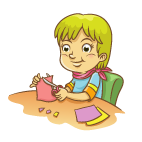 Клубное формирование «Оригами»Вт. 13.00Мастер-класс по оригами. Тебя увлекают бумажные фантазии? Все секреты ты узнаешь в кружке прикладного творчества «Оригами». Здесь ты сможешь развить творческое воображение, свою фантазию, художественный вкус, научишься аккуратности, умению бережно и экономно использовать материал, намечать последовательность операций, активно стремиться к положительному результату. Оживи хрупкий бумажный мир, наполни его летним светом!Клубное формирование «Оригами»Вт. 13.00Мастер-класс по оригами. Тебя увлекают бумажные фантазии? Все секреты ты узнаешь в кружке прикладного творчества «Оригами». Здесь ты сможешь развить творческое воображение, свою фантазию, художественный вкус, научишься аккуратности, умению бережно и экономно использовать материал, намечать последовательность операций, активно стремиться к положительному результату. Оживи хрупкий бумажный мир, наполни его летним светом!Клубное формирование «Оригами»Вт. 13.00Мастер-класс по оригами. Тебя увлекают бумажные фантазии? Все секреты ты узнаешь в кружке прикладного творчества «Оригами». Здесь ты сможешь развить творческое воображение, свою фантазию, художественный вкус, научишься аккуратности, умению бережно и экономно использовать материал, намечать последовательность операций, активно стремиться к положительному результату. Оживи хрупкий бумажный мир, наполни его летним светом!Клубное формирование «Оригами»Вт. 13.00Мастер-класс по оригами. Тебя увлекают бумажные фантазии? Все секреты ты узнаешь в кружке прикладного творчества «Оригами». Здесь ты сможешь развить творческое воображение, свою фантазию, художественный вкус, научишься аккуратности, умению бережно и экономно использовать материал, намечать последовательность операций, активно стремиться к положительному результату. Оживи хрупкий бумажный мир, наполни его летним светом!Клубное формирование «Оригами»Вт. 13.00Мастер-класс по оригами. Тебя увлекают бумажные фантазии? Все секреты ты узнаешь в кружке прикладного творчества «Оригами». Здесь ты сможешь развить творческое воображение, свою фантазию, художественный вкус, научишься аккуратности, умению бережно и экономно использовать материал, намечать последовательность операций, активно стремиться к положительному результату. Оживи хрупкий бумажный мир, наполни его летним светом!АвгустАвгустАвгустАвгустАвгустВокально-инструментальный коллектив «Свирель»Вт., Ср., Вс. 17.00Игра на народных инструментах. А ты, умеешь играть на ложках или балалайке, как твои сверстники – участники студии игры на русских народных инструментах «Свирель»? Приходи и не сомневайся в выборе. Ты научишься не только играть на ложках и других интересных русских народных инструментах, но прикоснёшься   к истокам народной культуры, раскроешь свои творческие способности. Попробуй освоить оригинальные инструменты. Будь всегда на музыкальной волне!Вокально-инструментальный коллектив «Свирель»Вт., Ср., Вс. 17.00Игра на народных инструментах. А ты, умеешь играть на ложках или балалайке, как твои сверстники – участники студии игры на русских народных инструментах «Свирель»? Приходи и не сомневайся в выборе. Ты научишься не только играть на ложках и других интересных русских народных инструментах, но прикоснёшься   к истокам народной культуры, раскроешь свои творческие способности. Попробуй освоить оригинальные инструменты. Будь всегда на музыкальной волне!Клубное формирование «Волшебный бисер»Чт., Пт. 14.00Объемные игрушки и сувениры, деревья, цветы и украшения из бисера тебя научат делать на занятиях «Волшебный бисер».Клубное формирование «Лоскутная мозаика» Вт., Ср. 15.00Здесь ты научишься делать  красивые игрушки и  сувениры из лоскутков.Клубное формирование «Мастерская рукоделия» Пн., Вт., Пт. 14.30Мастерская для тех, кто хочет научиться современным техникам  прикладного искусства  - квилинг, мукосоль, канзаши, декупаж и др.Клубное формирование «Волшебный бисер»Чт., Пт. 14.00Объемные игрушки и сувениры, деревья, цветы и украшения из бисера тебя научат делать на занятиях «Волшебный бисер».Клубное формирование «Лоскутная мозаика» Вт., Ср. 15.00Здесь ты научишься делать  красивые игрушки и  сувениры из лоскутков.Клубное формирование «Мастерская рукоделия» Пн., Вт., Пт. 14.30Мастерская для тех, кто хочет научиться современным техникам  прикладного искусства  - квилинг, мукосоль, канзаши, декупаж и др.Клубное формирование«Наигрыш»Пт., Сб. 15.00Мастер- классы по игре на балалайке.А ты, умеешь играть на балалайке, как твои сверстники – участники студии игры на русских народных инструментах «Наигрыш»? Приходи и не сомневайся в выборе. Ты научишься не только играть на балалайке, но прикоснёшься   к истокам народной культуры, раскроешь свои творческие способности. Попробуй освоить самые модные и оригинальные инструменты. Будь всегда на музыкальной волне!Клубное формирование «Плетеная сказка»Вт., Ср., Сб. 14.00На занятиях  по  плетению из бумаги и бересты  ты сможешь развить логический склад ума и научиться мастерить самые различные поделки. Учись делать своими руками замечательные подарки в «Плетеной сказке». Приходи, Дерзай! Твори! Пусть лето станет полезным!Клубное формирование «Плетеная сказка»Вт., Ср., Сб. 14.00На занятиях  по  плетению из бумаги и бересты  ты сможешь развить логический склад ума и научиться мастерить самые различные поделки. Учись делать своими руками замечательные подарки в «Плетеной сказке». Приходи, Дерзай! Твори! Пусть лето станет полезным!Клубное формирование «Бенефис»Вт., Ср., Чт.   14.00Постановка миниатюр, занятия по сценической речи. Если ты обладаешь актёрскими способностями, умеешь импровизировать и придумывать игры, легко общаешься со сверстниками, то наши занятия - для тебя.  Прикоснись к магии сцены, посмотри в глаза Театру!Клубное формирование «Бенефис»Вт., Ср., Чт.   14.00Постановка миниатюр, занятия по сценической речи. Если ты обладаешь актёрскими способностями, умеешь импровизировать и придумывать игры, легко общаешься со сверстниками, то наши занятия - для тебя.  Прикоснись к магии сцены, посмотри в глаза Театру!Эстрадная студия «Вдохновение»Чт., Пт.   16.00Вокальное пение. Ты любишь петь? Научись петь правильно, чтобы радовать себя и окружающих, служить искусству и сохранить голос. Ты сможешь участвовать в музыкальных фестивалях и конкурсах, шоу- программам и концертах. Будь смелей! Наполни лето песней!ИюньИюньИюньИюньИюньХореографический Ансамбль «Стиль»1 июня-27 июняПн., Вт., Чт., Сб., Вс.13.00 – 15.00Основы физической подготовки и изучение основ хореографии. Познакомься с классическим, народно-характерным и эстрадным танцем, с эстетической и танцевальной культурой. Смелее развивай свои творческие и актерские способности. Осуществи свою мечту, стань артистом!Студия брейк данса «Б - 13»1июня-27 июня;Ср., Пт., Вс.17.00 –19.00Основы физической подготовки и изучение основ хореографии. Окунись в красоту и выразительность движений, сделай свою фигуру совершенной, стань сильным и выносливость, ловким и смелым. Смелее развивай свои творческие и актерские способности. Осуществи свою мечту, стань артистом!Студия брейк данса «Б - 13»1июня-27 июня;Ср., Пт., Вс.17.00 –19.00Основы физической подготовки и изучение основ хореографии. Окунись в красоту и выразительность движений, сделай свою фигуру совершенной, стань сильным и выносливость, ловким и смелым. Смелее развивай свои творческие и актерские способности. Осуществи свою мечту, стань артистом!Студия брейк данса «Б - 13»1июня-27 июня;Ср., Пт., Вс.17.00 –19.00Основы физической подготовки и изучение основ хореографии. Окунись в красоту и выразительность движений, сделай свою фигуру совершенной, стань сильным и выносливость, ловким и смелым. Смелее развивай свои творческие и актерские способности. Осуществи свою мечту, стань артистом!Студия декоративно-прикладного творчества «Домовёнок»1-15 июня;Вт., Чт.12.00 – 15.00Бисероплетение, папье-маше. Знакомимся с основами современного прикладного творчества. Учись делать своими руками замечательные подарки в Студии декоративно-прикладного творчества «Домовёнок». Приходи, Дерзай! Твори! Пусть лето станет полезным!Детская образцовая вокальная студия «Изюминка»1 июня-27 июняПн., Вт., Ср., Пт., Сб., Вс.13.00- 17.30Обучение основам вокала, знакомство с творчеством композиторов и исполнителей, музыкальные игры. Ты любишь петь? Научись петь правильно, чтобы радовать себя и окружающих, служить искусству и сохранить голос. Ты сможешь участвовать в музыкальных фестивалях и конкурсах, шоу- программам и концертах. Наполни лето песней!Детская образцовая вокальная студия «Изюминка»1 июня-27 июняПн., Вт., Ср., Пт., Сб., Вс.13.00- 17.30Обучение основам вокала, знакомство с творчеством композиторов и исполнителей, музыкальные игры. Ты любишь петь? Научись петь правильно, чтобы радовать себя и окружающих, служить искусству и сохранить голос. Ты сможешь участвовать в музыкальных фестивалях и конкурсах, шоу- программам и концертах. Наполни лето песней!Детский образцовый цирк «Весар»1-30 июняПн., Вт., Чт., Сб.16.00 – 21.00Обучение основам физической подготовки. Окунись в красоту и выразительность движений, сделай свою фигуру совершенной, стань сильным и выносливость, ловким и смелым.  Смелее развивай свои творческие и актерские способности. Осуществи свою мечту, стань артистом!Детский образцовый цирк «Весар»1-30 июняПн., Вт., Чт., Сб.16.00 – 21.00Обучение основам физической подготовки. Окунись в красоту и выразительность движений, сделай свою фигуру совершенной, стань сильным и выносливость, ловким и смелым.  Смелее развивай свои творческие и актерские способности. Осуществи свою мечту, стань артистом!Детский образцовый цирк «Весар»1-30 июняПн., Вт., Чт., Сб.16.00 – 21.00Обучение основам физической подготовки. Окунись в красоту и выразительность движений, сделай свою фигуру совершенной, стань сильным и выносливость, ловким и смелым.  Смелее развивай свои творческие и актерские способности. Осуществи свою мечту, стань артистом!ИюльИюльИюльИюльИюльИгровые программы «Остров игр»1 июля-24 июляСр., Пт. 11.00-12.00Игры на открытом воздухе, настольные игры. Лето пришло! Каникулы! Здорово! Больше Романтики и Задора! Сколько у солнышка ярких лучей, столько у нас игр и затей!Игровые программы «Остров игр»1 июля-24 июляСр., Пт. 11.00-12.00Игры на открытом воздухе, настольные игры. Лето пришло! Каникулы! Здорово! Больше Романтики и Задора! Сколько у солнышка ярких лучей, столько у нас игр и затей!Игровые программы «Остров игр»1 июля-24 июляСр., Пт. 11.00-12.00Игры на открытом воздухе, настольные игры. Лето пришло! Каникулы! Здорово! Больше Романтики и Задора! Сколько у солнышка ярких лучей, столько у нас игр и затей!Студия декоративно-прикладного творчества «Домовёнок»21 июля-31июляВт., Чт. 12:00 – 15:00Обучение основам цвета и тени, рисование песком. Учись делать своими руками замечательные песочные картины. Приходи, Дерзай! Твори! Пусть лето станет полезным!Студия декоративно-прикладного творчества «Домовёнок»21 июля-31июляВт., Чт. 12:00 – 15:00Обучение основам цвета и тени, рисование песком. Учись делать своими руками замечательные песочные картины. Приходи, Дерзай! Твори! Пусть лето станет полезным!АвгустАвгустАвгустАвгустАвгустДетский образцовый цирк«Весар»15 августа-31 августаПн., Вт., Чт., Сб.16.00 – 21.00Обучение основам физической подготовки. Окунись в красоту и выразительность движений, сделай свою фигуру совершенной, стань сильным и выносливость, ловким и смелым.  Развивай свои творческие и актерские способности. Осуществи свою мечту, стань артистом!Хореографический Ансамбль«Стиль»10 августа-31 августаПн., Вт., Чт., Сб.13.00 – 17.00Ниткография, рисование с помощью отпечатков, рисование песком. Знакомимся с основами современного прикладного творчества. Учись делать своими руками, то, что не могут другие. Поспеши удивиться сам и удивить своих друзей!Хореографический Ансамбль«Стиль»10 августа-31 августаПн., Вт., Чт., Сб.13.00 – 17.00Ниткография, рисование с помощью отпечатков, рисование песком. Знакомимся с основами современного прикладного творчества. Учись делать своими руками, то, что не могут другие. Поспеши удивиться сам и удивить своих друзей!Хореографический Ансамбль«Стиль»10 августа-31 августаПн., Вт., Чт., Сб.13.00 – 17.00Ниткография, рисование с помощью отпечатков, рисование песком. Знакомимся с основами современного прикладного творчества. Учись делать своими руками, то, что не могут другие. Поспеши удивиться сам и удивить своих друзей!Детская образцовая вокальная студия «Изюминка»10 августа-31 августаПн., Вт., Ср., Пт., Сб., Вс.13.00- 17.30Обучение основам вокала, знакомство с творчеством композиторов и исполнителей, музыкальные игры. Ты любишь петь? Научись петь правильно, чтобы радовать себя и окружающих, служить искусству и сохранить голос. Наполни лето песней!ИюньИюньИюньВокальная студия «БиТ»Вт.-Пт.14.00 – 16.00Разучивание песен, знакомство с творчеством композиторов и исполнителей, музыкальные игры, обучение основам вокала. Ты любишь петь? Научись петь правильно, чтобы радовать себя и окружающих, служить искусству и сохранить голос. Наполни лето песней!Изостудия «Магия красок»Вт.-Пт.17.00 – 19.00Рисование на различные темы, как в помещении, так и на улице. Стремись к совершенству! Изучай различные техники, приёмы и материалы в живописи и рисунке. Раскрой свои творческие способности в разнообразных видах изобразительного искусства. Открой сердце добру и красоте!Хореографический ансамбль«Ритмы города»Вт.- Пт. 14.00 -17.30 (июнь?)Разучивание танцевальных элементов и движений. Если ты решительный и энергичный, лето приглашает тебя на солнечные танцы, даёт тебе уникальную возможность изучить популярные техники в эстрадном жанре. Зажги свою звезду сегодня!АвгустАвгустАвгустВокальная студия «БиТ»Вт.-Пт. 14.00 – 16.00Разучивание песен, обучение основам вокала, знакомство с творчеством композиторов и исполнителей, музыкальные игры. Ты любишь петь? Научись петь правильно, чтобы радовать себя и окружающих, служить искусству и сохранить голос. Наполни лето песней!Изостудия «Магия красок»Вт.-Пт. 17.00 – 19.00Рисование на различные темы, как в помещении, так и на улице. Стремись к совершенству! Изучай различные техники, приёмы и материалы в живописи и рисунке. Раскрой свои творческие способности в разнообразных видах изобразительного искусства. Открой сердце добру и красоте!Хореографический ансамбль«Ритмы города»Вт.- Пт. с 14.00 до 16.30Разучивание танцевальных элементов и движений. Если ты решительный и энергичный, лето приглашает тебя на солнечные танцы, даёт тебе уникальную возможность изучить популярные техники в эстрадном жанре. Зажги свою звезду сегодня!ИюньИюньИюньИюньКружок художественно-прикладноготворчества «Северный узор»Вт.-Пт.14.00 – 15.15У тебя есть возможность освоить навыки рисования элементов и композиций северной росписи, научиться декорировать различные предметы. Прикоснись к творчеству вместе с «Северным узором»!  Обучение основам художественного рисования элементов и композиций северной росписи, декорирование предметов быта.Кружок художественно-прикладноготворчества «Северный узор»Вт.-Пт.14.00 – 15.15У тебя есть возможность освоить навыки рисования элементов и композиций северной росписи, научиться декорировать различные предметы. Прикоснись к творчеству вместе с «Северным узором»!  Обучение основам художественного рисования элементов и композиций северной росписи, декорирование предметов быта.Кружок художественноготворчества «Арт-Лайт»Вт.- Пт.15.30 – 16.45Обучение основам рисования и декорирования в стиле поп-арт.Знакомимся с основами современного прикладного творчества.Если ты фантазёр и экспериментатор, ждём тебя в кружке художественного творчества «Арт-Лайт». Осуществи свои невероятные идеи, реализуй фантастические замыслы! Сделай мир ярче!Кружок художественноготворчества «Арт-Лайт»Вт.- Пт.15.30 – 16.45Обучение основам рисования и декорирования в стиле поп-арт.Знакомимся с основами современного прикладного творчества.Если ты фантазёр и экспериментатор, ждём тебя в кружке художественного творчества «Арт-Лайт». Осуществи свои невероятные идеи, реализуй фантастические замыслы! Сделай мир ярче!ИюльИюльИюльИюльКружок художественного творчества «Арт-Лайт»Вт., Пт. 15.30 – 16.45Обучение основам рисования и декорирования в стиле поп-арт. Знакомимся с основами современного прикладного творчества. Если ты фантазёр и экспериментатор, ждём тебя в кружке художественного творчества «Арт-Лайт». Осуществи свои невероятные идеи, реализуй фантастические замыслы! Добавь лету света!Студия оригинального жанра «Butterfly»Вт. 18.00-19.30Вс. 16.00-17.30Научись управлять светом, крутить и жонглировать различными предметами, стань сильным и ловким, открой в себе новые способности, прикоснись к чудесам, сделай мир вокруг себя ярче!Студия оригинального жанра «Butterfly»Вт. 18.00-19.30Вс. 16.00-17.30Научись управлять светом, крутить и жонглировать различными предметами, стань сильным и ловким, открой в себе новые способности, прикоснись к чудесам, сделай мир вокруг себя ярче!Кружок художественно-прикладного творчества «Северный узор»Вт.- Пт. 14.00-15.15У тебя есть возможность освоить навыки рисования элементов и композиций северной росписи, научиться декорировать различные предметы. Прикоснись к творчеству вместе с «Северным узором»!  Обучение основам художественного рисования элементов и композиций северной росписи, декорирование предметов быта.АвгустАвгустАвгустАвгустКружок художественного творчества «Арт-Лайт»Вт., Пт. 15.30 – 16.45Обучение основам рисования и декорирования в стиле поп-арт. Знакомимся с основами современного прикладного творчества. Если ты фантазёр и экспериментатор, ждём тебя в кружке художественного творчества «Арт-Лайт». Осуществи свои невероятные идеи, реализуй фантастические замыслы! Добавь лету света!Студия оригинального жанра «Butterfly»Вт. 18.00-19.30Вс. 16.00-17.30Научись управлять светом, крутить и жонглировать различными предметами, стань сильным и ловким, открой в себе новые способности, прикоснись к чудесам, сделай мир вокруг себя ярче!Студия оригинального жанра «Butterfly»Вт. 18.00-19.30Вс. 16.00-17.30Научись управлять светом, крутить и жонглировать различными предметами, стань сильным и ловким, открой в себе новые способности, прикоснись к чудесам, сделай мир вокруг себя ярче!Кружок художественно-прикладного творчества «Северный узор»Вт.- Пт. 14.00-15.15У тебя есть возможность освоить навыки рисования элементов и композиций северной росписи, научиться декорировать различные предметы. Прикоснись к творчеству вместе с «Северным узором»!  Обучение основам художественного рисования элементов и композиций северной росписи, декорирование предметов быта.Июнь-ИюльКлуб любителей мини-футболаСр.  14.00Мини-футбол - игра самая популярная и доступная, которая позволяет мальчикам и девочкам постигать азбуку коллективизма и товарищества, проявление воли и терпения, смелости и эмоциональной радости способствует улучшению успеваемости, отвлекает от пустого времяпрепровождения и тяги к вредным привычкам.Август (16-31 августа)Клуб любителей мини-футболаСр.  14.00Мини-футбол - игра самая популярная и доступная, которая позволяет мальчикам и девочкам постигать азбуку коллективизма и товарищества, проявление воли и терпения, смелости и эмоциональной радости способствует улучшению успеваемости, отвлекает от пустого времяпрепровождения и тяги к вредным привычкам.ИюньИюньИюньИюньКино кружок «Стоп – кадр»Ср., Пт. 14.00Вы узнаете основы написания разных видов кино-сценария, раскадровки, монтажа, операторского искусства, научитесь самостоятельно снимать короткометражные ролики.Вокальный кружокПт. 14.00 / Сб. 14.30Вокальная группа «Ассорти» приглашает всех желающих освоить вокальное мастерство в эстрадном и народном жанре.Вокальный кружокПт. 14.00 / Сб. 14.30Вокальная группа «Ассорти» приглашает всех желающих освоить вокальное мастерство в эстрадном и народном жанре.Кружок прикладного творчества «Умелые руки»Вт.Тебя увлекают бумажные фантазии? Превращения картона, природного материала, тканей в удивительные и неповторимые поделки и игрушки? Все секреты ты узнаешь в кружке прикладного творчества «Умелые руки».ИюльИюльИюльИюльКружок прикладного творчества «Умелые руки»  Ср. 14.00Тебя увлекают бумажные фантазии? Превращения картона, природного материала, тканей в удивительные и неповторимые поделки и игрушки? Все секреты ты узнаешь в кружке прикладного творчества «Умелые руки».Кружок прикладного творчества «Умелые руки»  Ср. 14.00Тебя увлекают бумажные фантазии? Превращения картона, природного материала, тканей в удивительные и неповторимые поделки и игрушки? Все секреты ты узнаешь в кружке прикладного творчества «Умелые руки».Кружок прикладного творчества «Умелые руки»  Ср. 14.00Тебя увлекают бумажные фантазии? Превращения картона, природного материала, тканей в удивительные и неповторимые поделки и игрушки? Все секреты ты узнаешь в кружке прикладного творчества «Умелые руки».Кружок прикладного творчества «Умелые руки»  Ср. 14.00Тебя увлекают бумажные фантазии? Превращения картона, природного материала, тканей в удивительные и неповторимые поделки и игрушки? Все секреты ты узнаешь в кружке прикладного творчества «Умелые руки».АвгустАвгустАвгустАвгустКино кружок «Стоп – кадр»Ср., Пт. 14.00Вы узнаете основы написания разных видов кино-сценария, раскадровки, монтажа, операторского искусства, научитесь самостоятельно снимать короткометражные ролики.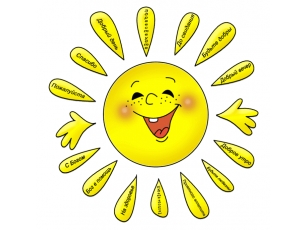 Кино кружок «Стоп – кадр»Ср., Пт. 14.00Вы узнаете основы написания разных видов кино-сценария, раскадровки, монтажа, операторского искусства, научитесь самостоятельно снимать короткометражные ролики.Кружок прикладного творчества «Умелые руки»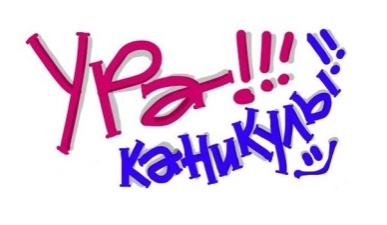 Вт., Чт. 13.00Тебя увлекают бумажные фантазии? Превращения картона, природного материала, тканей в удивительные и неповторимые поделки и игрушки? Все секреты ты узнаешь в кружке прикладного творчества «Умелые руки».Кружок прикладного творчества «Умелые руки»Вт., Чт. 13.00Тебя увлекают бумажные фантазии? Превращения картона, природного материала, тканей в удивительные и неповторимые поделки и игрушки? Все секреты ты узнаешь в кружке прикладного творчества «Умелые руки».Дата событияСобытиеМесто, время Контактное лицо(позвони и запишись)01-03.06.2016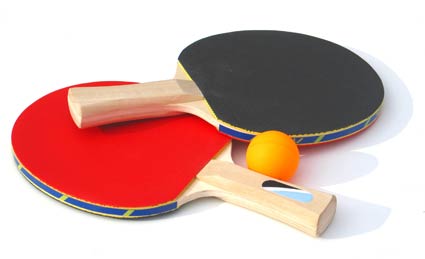 Городской  турнир «Настольный теннис во дворе»Соломбальский округ01 июня - ул. Советская, 17 кор.2  02 июня - ул. Советская, 32-3403 июня - ул. Красных Партизан, 18в 15.00 часовЛеонид Александрович Курбатов, главный судья 1 категории, 8 -911-590-18-7906-08.06.2016Городской  турнир «Настольный теннис во дворе»Северный округ06 июня - ул. 40 лет В.Победы, 507 июня - ул. Ильича, 2 кор. 108 июня - ул. Ильича, 43 к.1,2,3, в 15.00 часовЛеонид Александрович Курбатов, главный судья 1 категории, 8 -911-590-18-7909,10, 13.06.2016Городской  турнир «Настольный теннис во дворе»Ломоносовский округ09 июня - пр. Московский, 4 кор.1 10 июня - ул. Тимме, 213 июня - ул. Воскресенская, 112  В 15.00 часов Леонид Александрович Курбатов, главный судья 1 категории, 8 -911-590-18-7912.06.2016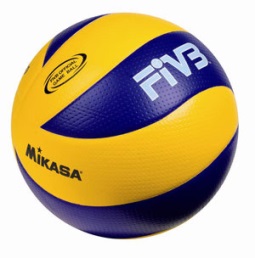 Турнир по волейболуМаймаксанский округПлощадка у МУК  КЦ «Маймакса», (ул. Лесотехническая, 1)в 16.00 часовАлександр Глебов, 89600115510, 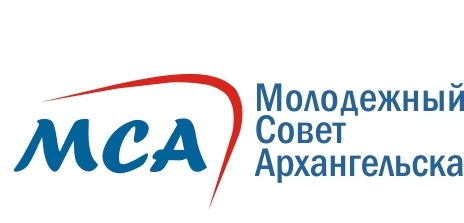 12.06.2016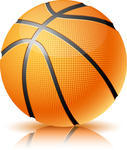 Турнир по стритболуПлощадка у школы №45, ул. Садовая, 61в 13.00 часов8-905-293-56-34, Юрий 12.06.2016Молодежный Флешмоб, посвященный Дню России (приглашаются принять участие в организации все желающие)Октябрьский округКсения Бидная, 8-911-871-39-58Молодежная организация «Молодая Гвардия ЕС»14-16.06.2016Городской  турнир «Настольный теннис во дворе»Октябрьский округ14 июня - ул. Тимме, 16, кор. 115 июня - ул. Аэропорт, д. 7 и 916 июня - ул. Дзержинского,25 к.2в 15.00 часовЛеонид Александрович Курбатов, главный судья 1 категории, 8 -911-590-18-7917-19.06.2016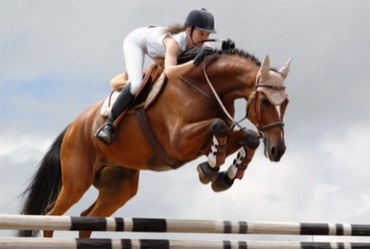 Соревнования по конным видам спортаостров Краснофлотский Наталья Владимировна Порофиева,8-921-294-48-41 Клуб любителей лошадей17-21.06.2016Городской  турнир «Настольный теннис во дворе»Округ Майская Горка17 июня - ул. Галушина, 920 июня - пр. Первомайская, 321 июня - ул. Федора Абрамова,14в 15.00 часовЛеонид Александрович Курбатов, главный судья 1 категории, 8 -911-590-18-7919.06.2016Игровая программа для и подростковСоломбальский округул. Кемская, 5с 12.00 до 14.00 часовВалерия Малышевская,  8-900-911-06-65,ТОС «Кемский»19.06.2016Турнир по настольному теннисуОктябрьский округпр. Ломоносова, 282, корпус 1в 14.00 часов Дмитрий Кучумов 89502528676, 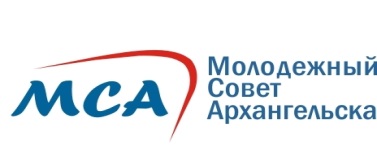 22-24.06.2016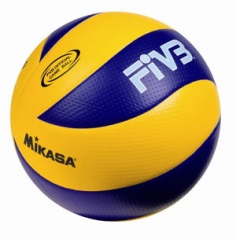 Соревнования по волейболуМаймаксанский округплощадка у МУК  КЦ «Маймакса», ул. Лесотехническая, 1Александр Глебов, 89600115510, 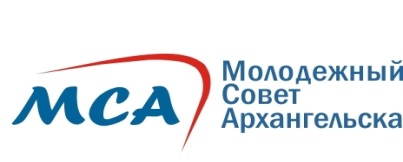 22-24.06.2016Городской  турнир «Настольный теннис во дворе»Маймаксанский округ22 июня - ул. Кап. Хромцова, 3 к.1 23 июня - ул. Буденого. 16               24 июня - ул. Школьная. 84 кор. 2  в 15.00 часовЛеонид Александрович Курбатов, главный судья 1 категории, 8 -911-590-18-7925.06.2016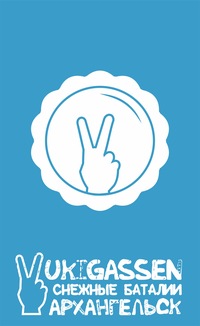 Открытая тренировка по «Юкигассен» («Снежная битва»)Октябрьский округПлощадка у школы №11, пр. Советских Космонавтов, 153в 13.00 часовПавел Помялов, 8-953-264-50-05 26.06.2016Квест «Загадочный Архангельск»Ломоносовский округпр. Чумбарова-Лучинского, 49 (Чайная «Шелк»)в 14.00 часовДмитрий Кучумов 89502528676, 27.06.2016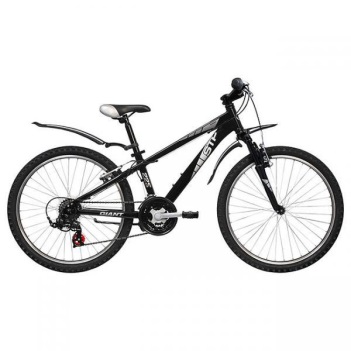 Велослет «Лето, слет, велосипед»Округ Варавино-ФакторияМУК «Ломоносовский ДК», ул. Никитова, 1в 17.00 часовКонстантин Бойцов, 8-950-252-66-5527-28.06.2016Городской  турнир «Настольный теннис во дворе»Округ Варавино-Фактория27 июня – ул. Воронина, 30 кор.2-4  28 июня – ул. Воронина, 45 кор. 1  в 15.00 часов  Леонид Александрович Курбатов, главный судья 1 категории, 8 -911-590-18-79Каждый вторник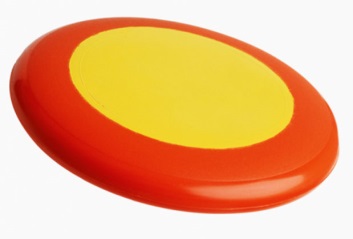 Открытые тренировки по флаинг диску алтимат-клуба FloundersОктябрьский округПлощадка у школы №11,пр. Советских Космонавтов, 153в 20.00 часовАнтон Котельников, 89600090725http://0s.ozvs4y3pnu.nblz.ru/arh.ultimate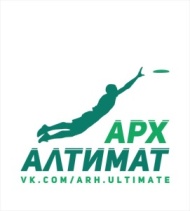 Каждое воскресеньеТанцевальные площадки, open-airОктябрьский округпл. Мирас 16.00 до 19.00  часовАндрей Мелехов, 8-960-016-00-11, молодежная общественная организация «Радуга жизни»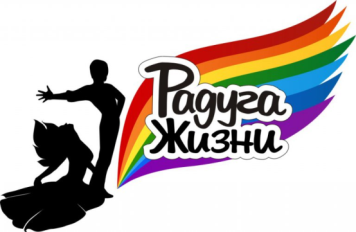 Суббота, воскресеньеТренировочные занятия по настольному теннисуСоломбальский округул. Кемская, 5Валерия Малышевская,  8-900-911-06-65,ТОС «Кемский»Дата событияСобытиеМесто, времяКонтактное лицо(позвони и запишись)01.07.2016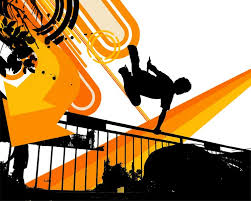 Открытая тренировка по паркуруОктябрьский округПлощадка у школы №10, ул. Воскресенская, 95, корпус 3в 18.00 часовПавел Помялов, 8-953-264-50-05 4-14.07.2016Летняя экологическая школад. Верхний Березник (Тарасовская), Устьянский районАнастасия Кочнева, 7(902) 194-8363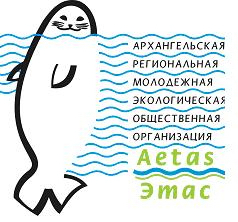 9.07.2016Открытая тренировка по «Юкигассен»(«Снежная битва»)Октябрьский округПлощадка у школы №11, пр. Советских Космонавтов, 153в 17.00 часовПавел Помялов, 8-953-264-50-05 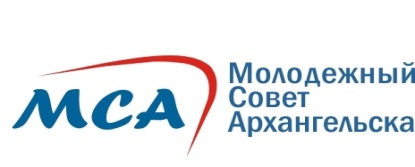 15-17.2016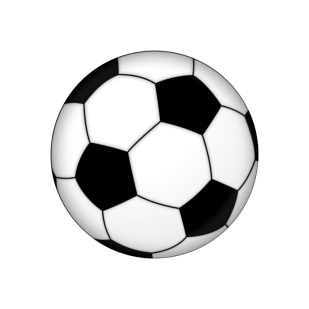 Соревнования по мини-футболуМаймаксанский округСпортивная площадка у МБОУ СШ № 68, ул. Менделеева, 19Александр Глебов, 89600115510, 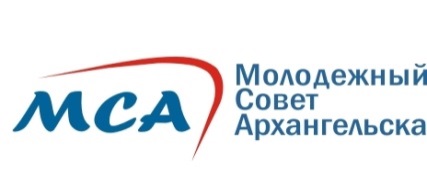 15.07.2016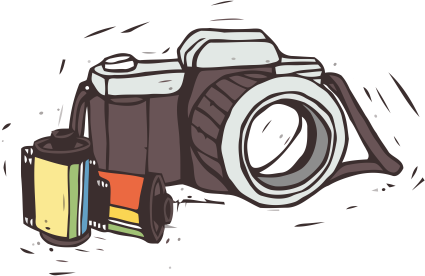 Фотокросс «Здоровый Архангельск»Округ Варавино-ФакторияМУК «Ломоносовский ДК»,ул. Никитова, 1в 15.00 часовКонстантин Бойцов, 8-950-252-66-5519.07.2016Городской  турнир «Настольный теннис во дворе»Округ Варавино-Факторияпр. Ленинградская, 243   в 15.00 часов Леонид Александрович Курбатов, главный судья 1 категории, 8 -911-590-18-7920-22.07.2016Городской  турнир «Настольный теннис во дворе»Исакогорский округ 20 июля - ул. Вычегодская, 11         21 июля - ул. Лахтинское шоссе,18 22 июля - ул.Дежневцев, 7-8  в 15.00 часовЛеонид Александрович Курбатов, главный судья 1 категории, 8 -911-590-18-7924.07.2016Игровая программа  «Детство без гаджетов»Цигломенский округв 12.00 часовЗамина Назарова, 89523093825, 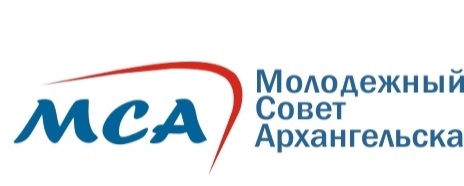 30-31.07.2016Чемпионат «Юкигассен» («Снежная битва»)Площадка у школы №11, пр. Советских Космонавтов, 153в  12.00 часовПавел Помялов, 8-953-264-50-05 Молодежный совет Архангельска31.07.2016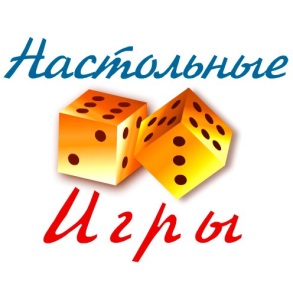 ИгротекаСоломбальский округпр. Никольский, 44, 2 этажв 14.00 часовВячеслав Васянович, 8-952-308-60-57, добровольческий отряд «Феникс»Каждое воскресеньеТанцевальные площадки, open-airОктябрьский округпл. Мирас 16.00 до 19.00  часовАндрей Мелехов, 8-960-016-00-11, молодежная общественная организация «Радуга жизни» 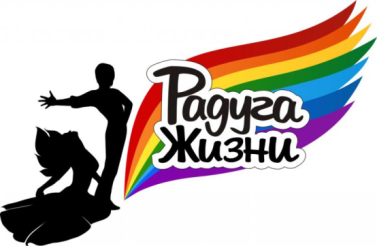 Суббота, воскресеньеТренировочные занятия по настольному теннисуСоломбальский округул. Кемская, 5Валерия Малышевская,  8-900-911-06-65,ТОС «Кемский»Каждая среда и субботаИгры и соревнования по волейболу, пионерболу, минифутболу, стрит-болу, площадка настольных игрЦигломенский округплощадка  у МУК КЦ «Цигломень», ул. Севстрой, 2в 18.00 часовМария Попова, 476-138Каждый вторникОткрытые тренировки по флаинг диску алтимат-клуба FloundersОктябрьский округПлощадка у школы №11, пр. Советских Космонавтов, 153в 20.00 часовАнтон Котельников, 89600090725http://0s.ozvs4y3pnu.nblz.ru/arh.ultimate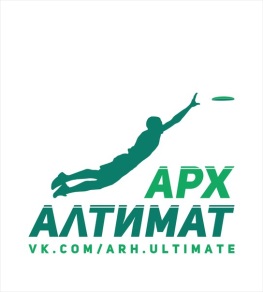 Дата событияСобытиеМесто, времяКонтактное лицо(позвони и запишись)06.08.2016Игровая программа  «Детство без гаджетов»Округ Майская Горкапр. Ленинградский, 360 в 12.00 часовЗамина Назарова, 89523093825, 13.08.2016Кубок Архангельска по флаинг диску (Алтимат фрисби)Соломбальский округстадион «Волна»,в 10.00 часовАнтон Котельников, 89600090725http://0s.ozvs4y3pnu.nblz.ru/arh.ultimate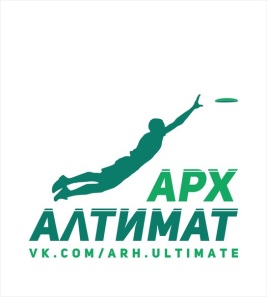 14.08.2016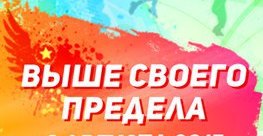 Молодежный спортивный праздник «Выше своего предела»Октябрьский округпл. Мира в 14.00 часовМария Валуйских , 999-250-37-75, 14.08.2016Турнир по настольному теннисуОктябрьский округпл. Мира в 15.00 часовДмитрий Кучумов 89502528676, , 
89502528676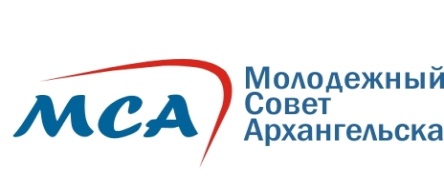 21.08.2016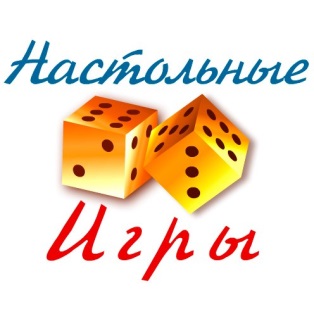 ИгротекаСоломбальский округНикольский, 44, 2 этажв 14.00 часовВячеслав Васянович, 8-952-308-60-57, добровольческий отряд «Феникс»22.08.2016Квест «Тайны флага»Октябрьский округпл. Мирав 14.00 часов Дмитрий Кучумов 89502528676, 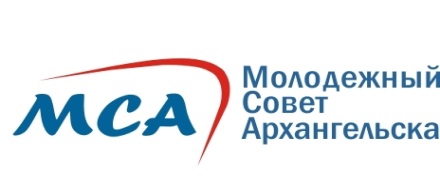 22.08.2016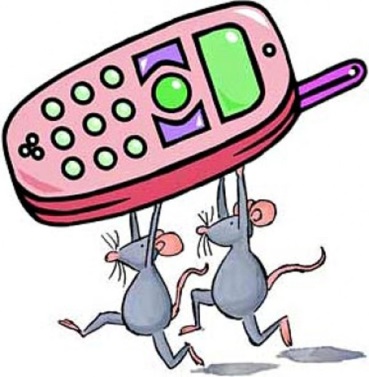 Игровая программа «Детство без гаджетов» - чемпионат по метанию телефоновОктябрьский округпл. Мира (рекреация)в 12.00 часовЗамина Назарова, 89523093825, 31.08.2016Финал турнира «Настольный теннис во дворе»стадион «Динамо» в 11.00 часовЛеонид Александрович Курбатов, главный судья 1 категории, 8 -911-590-18-79 Летний сбор на природепо записиКлим Борисович Палкин,  8-902-286-46-03, Благотворительный фонд «Поморье без наркотиков»Каждое воскресеньеТанцевальные площадки, open-airОктябрьский округпл. Мирас 16.00 до 19.00  часовАндрей Мелехов, 8-960-016-00-11, молодежная общественная организация «Радуга жизни»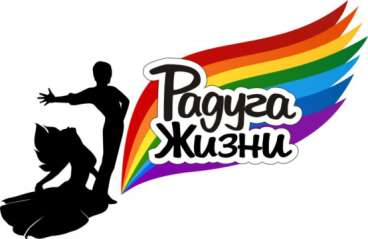 Каждый вторникОткрытые тренировки по флаинг диску алтимат-клуба FloundersОктябрьский округПлощадка у школы №11,пр. Советских Космонавтов, 153в 20.00 часовАнтон Котельников, 89600090725http://0s.ozvs4y3pnu.nblz.ru/arh.ultimate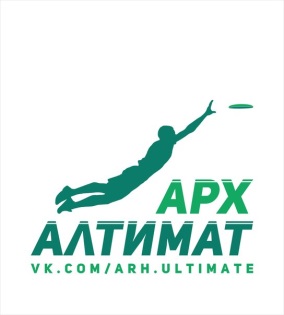 Суббота, воскресеньеТренировочные занятия по настольному теннисуСоломбальский округул. Кемская, 5Валерия Малышевская,  8-900-911-06-65,ТОС «Кемский»Каждая среда и субботаИгры и соревнования по волейболу, пионерболу, минифутболу, стрит-болу, площадка настольных игрЦигломенский округПлощадка  у МУК КЦ «Цигломень», ул. Севстрой, 2в 18.00 часовМария Попова, 476-138